Foto të takimit konsultativ 4, datë 14 10 2020Plani i Veprimit PQH/OGP 2020-2022 – komponenti Antikorrupsioni / planet e integritetit 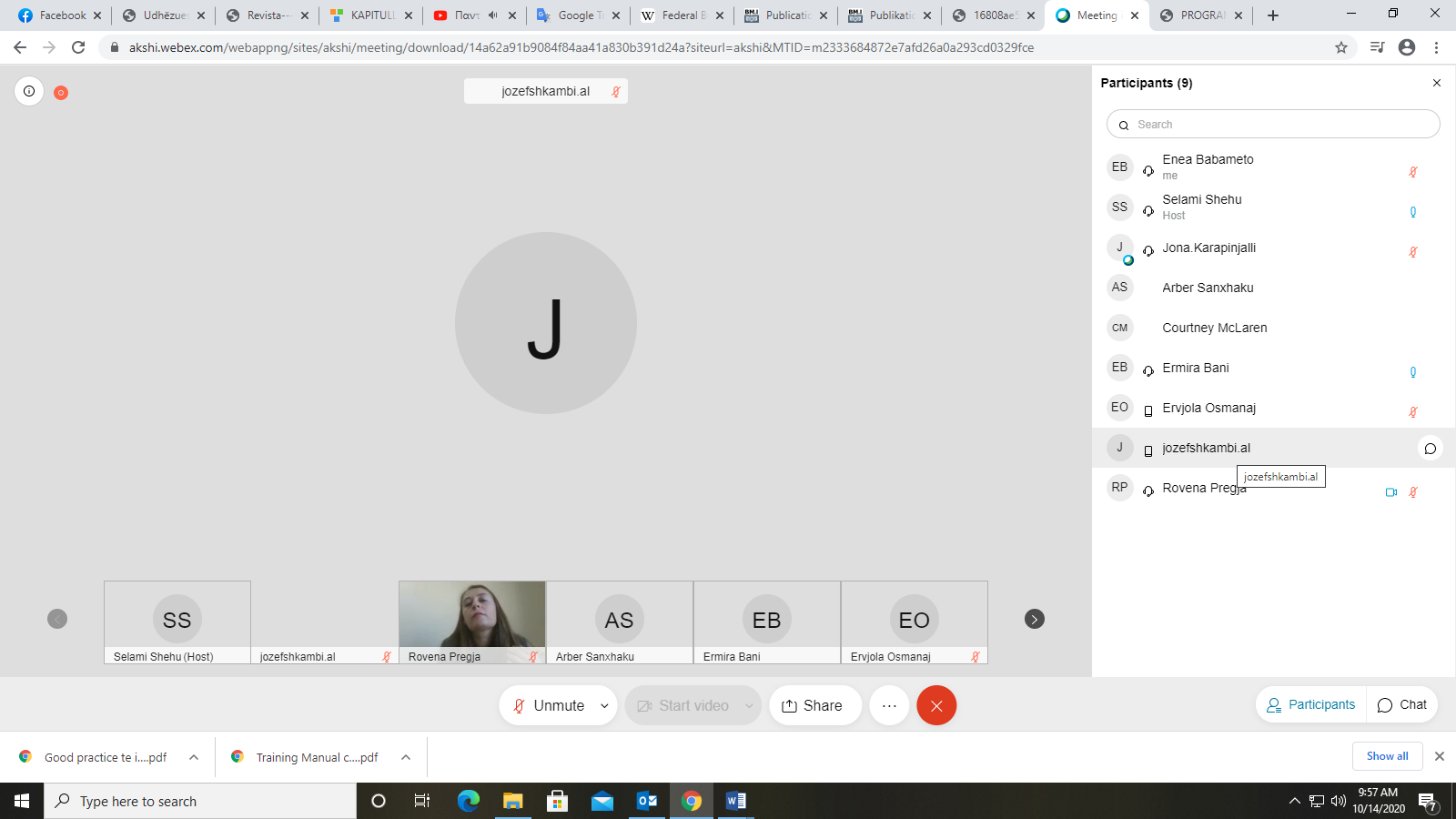 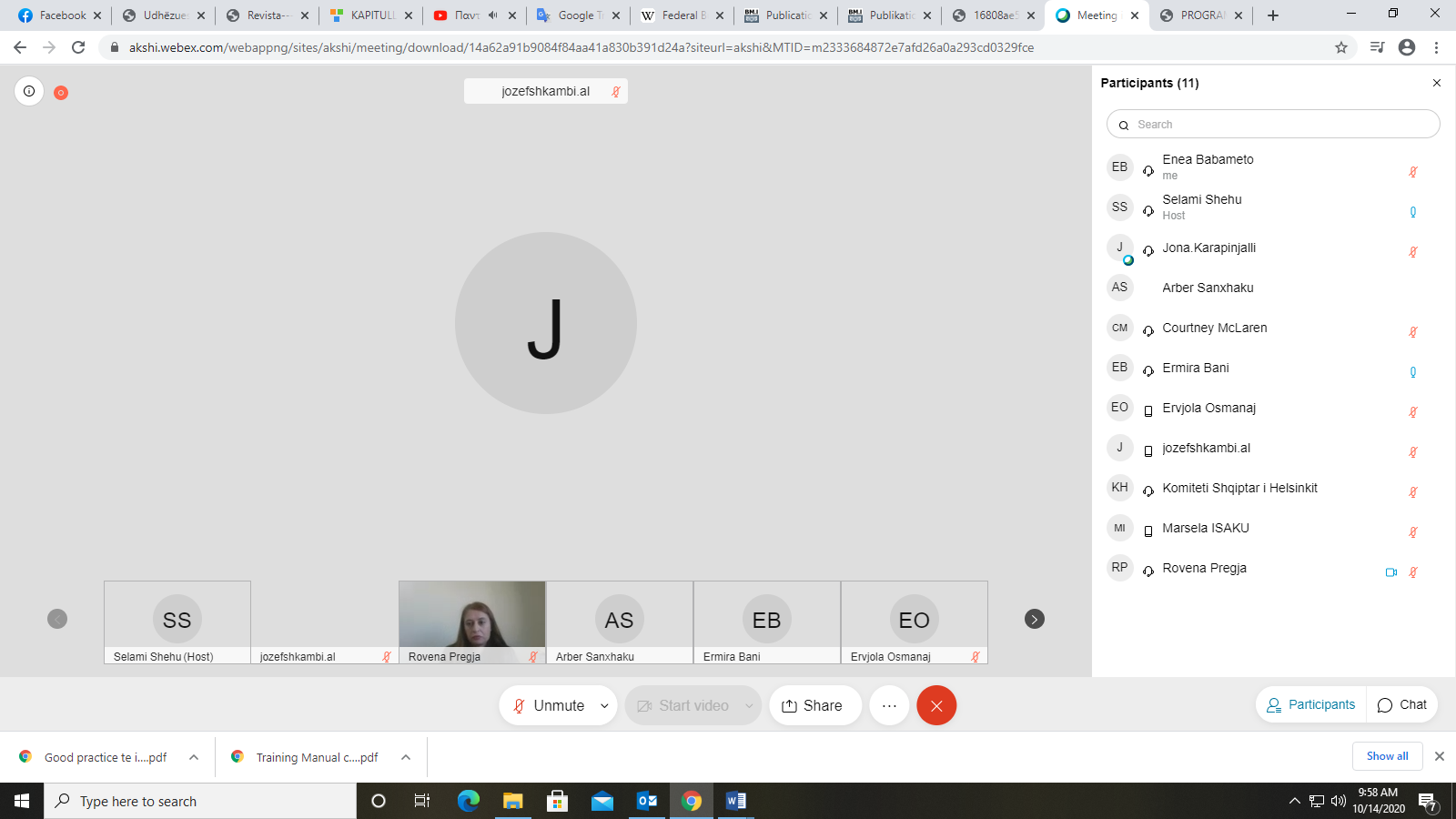 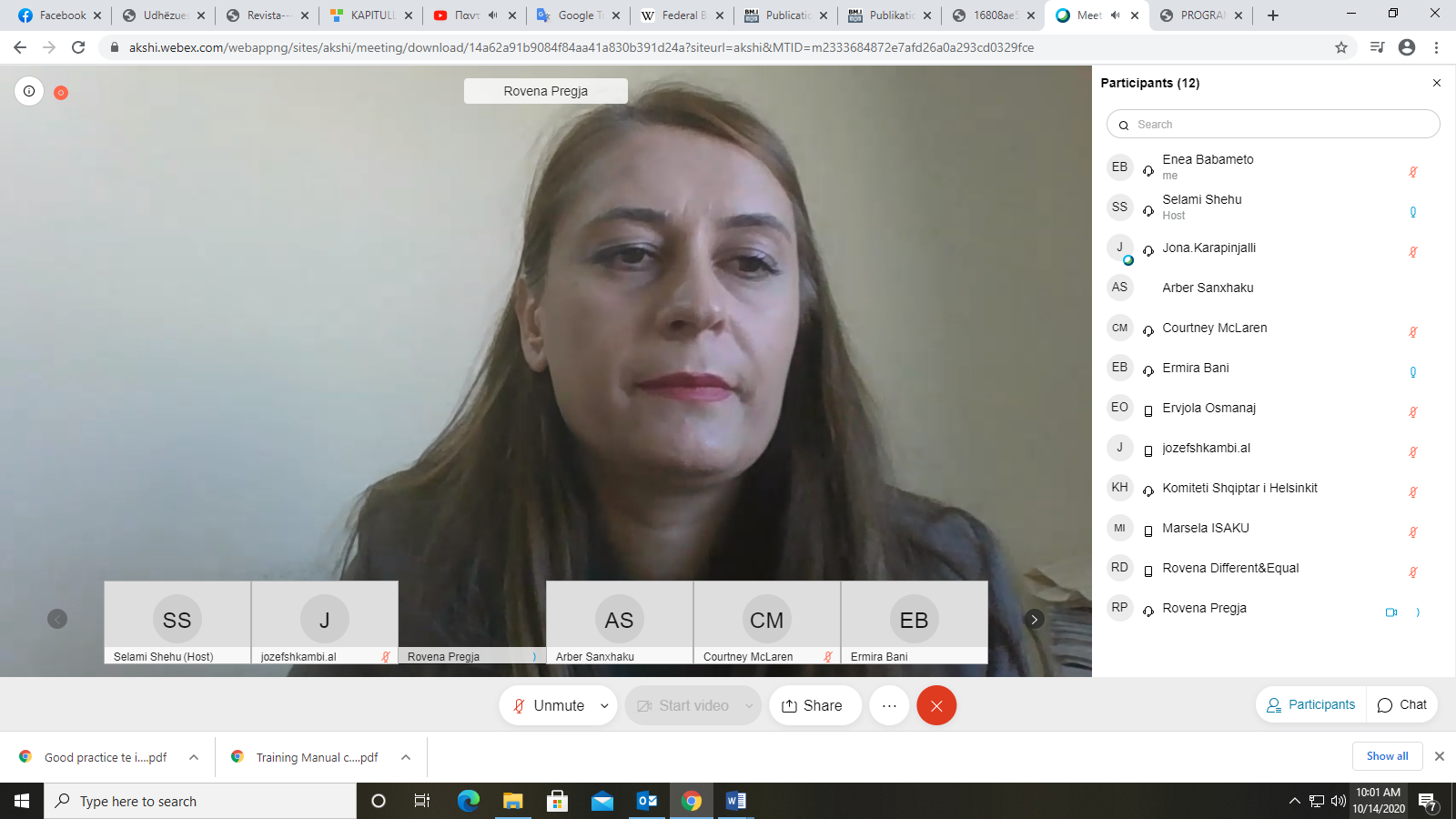 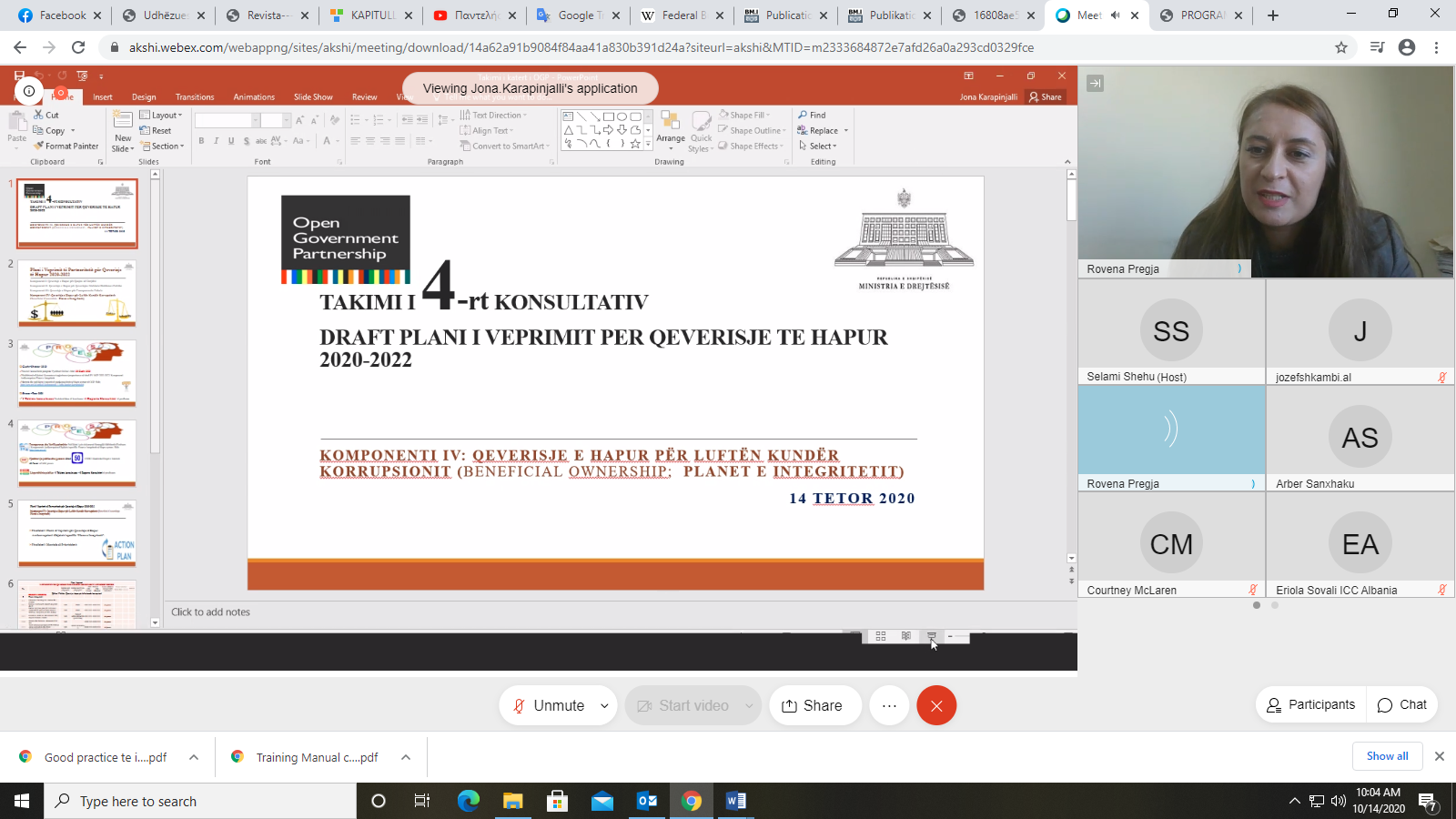 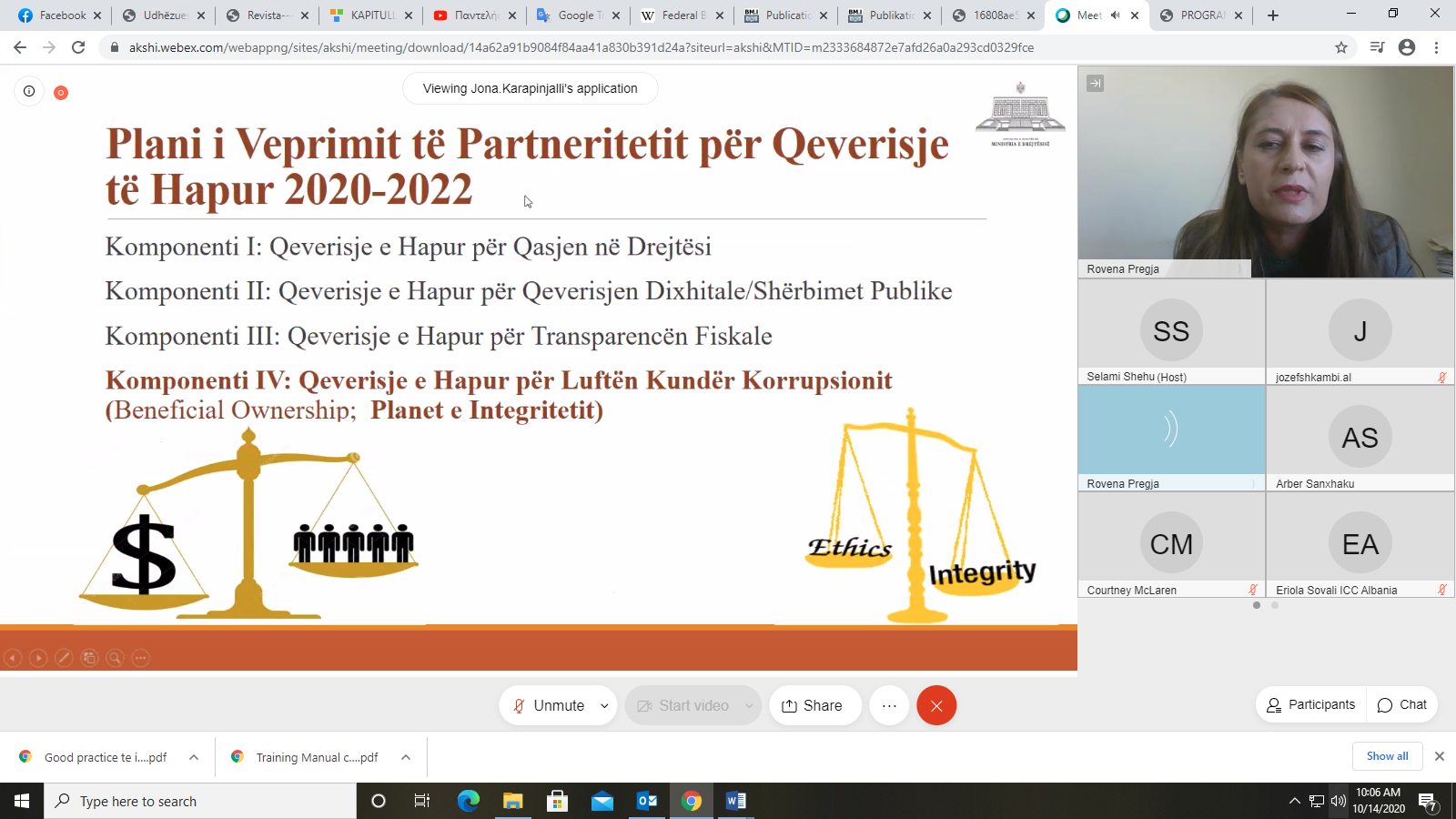 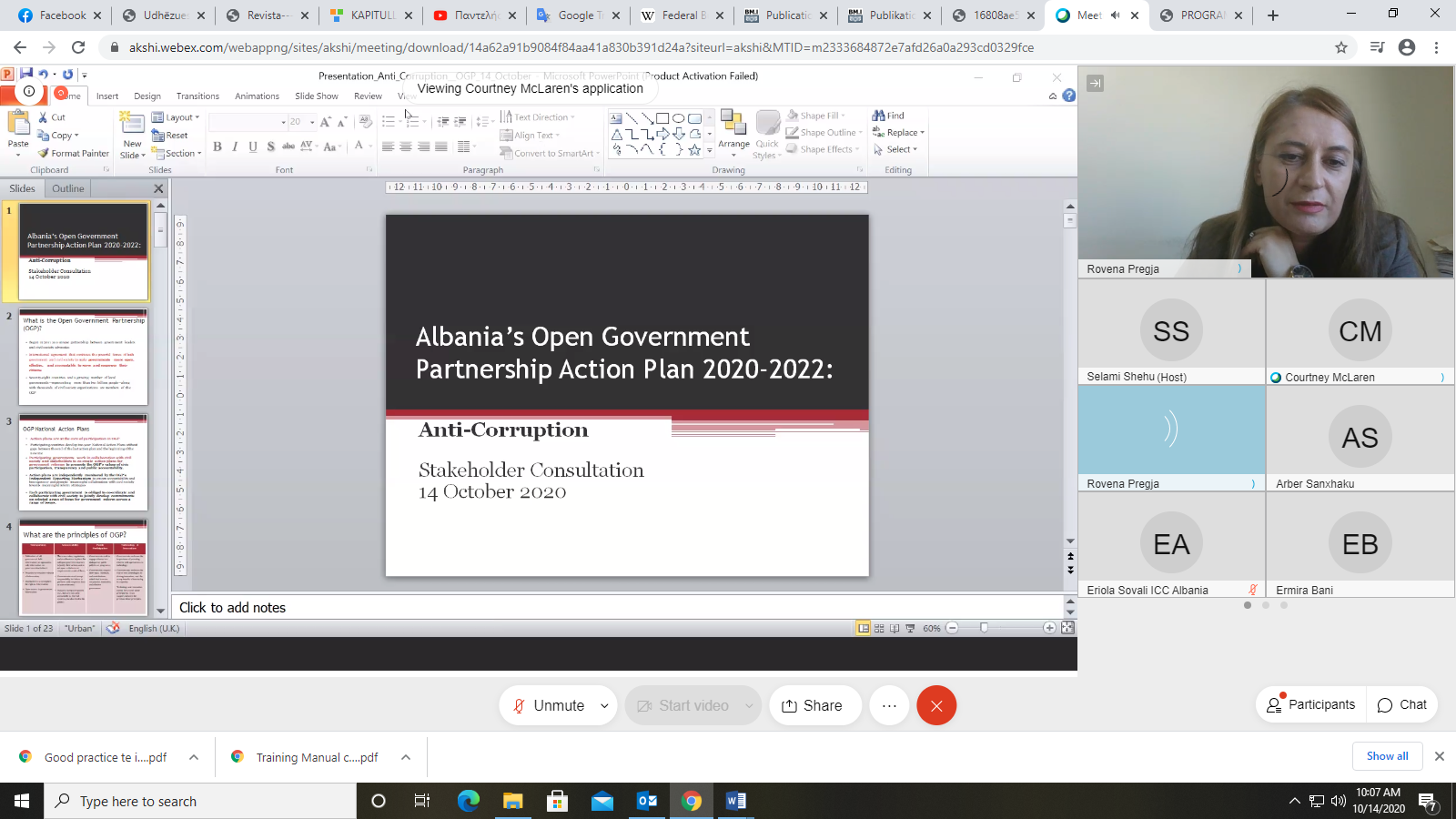 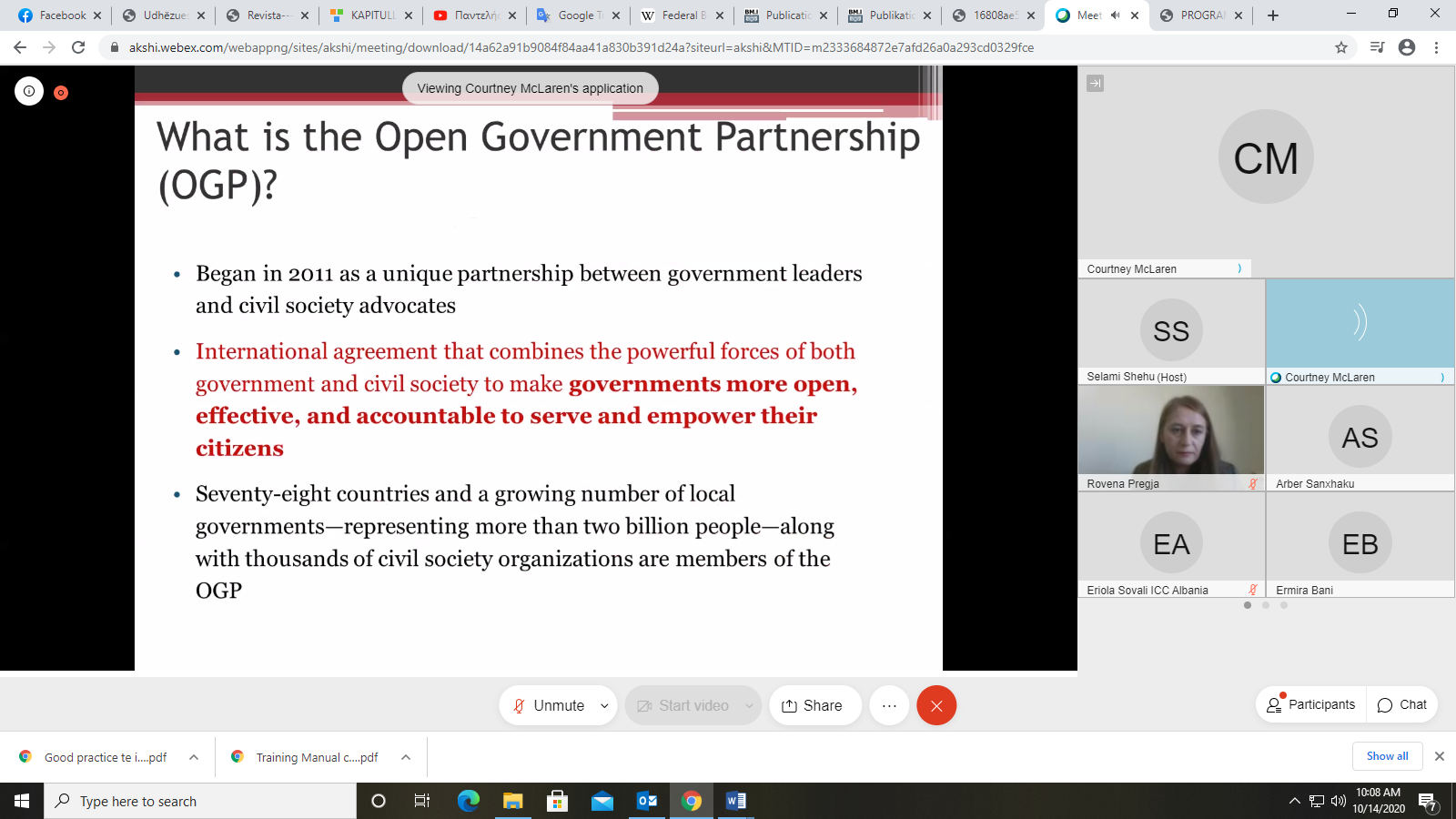 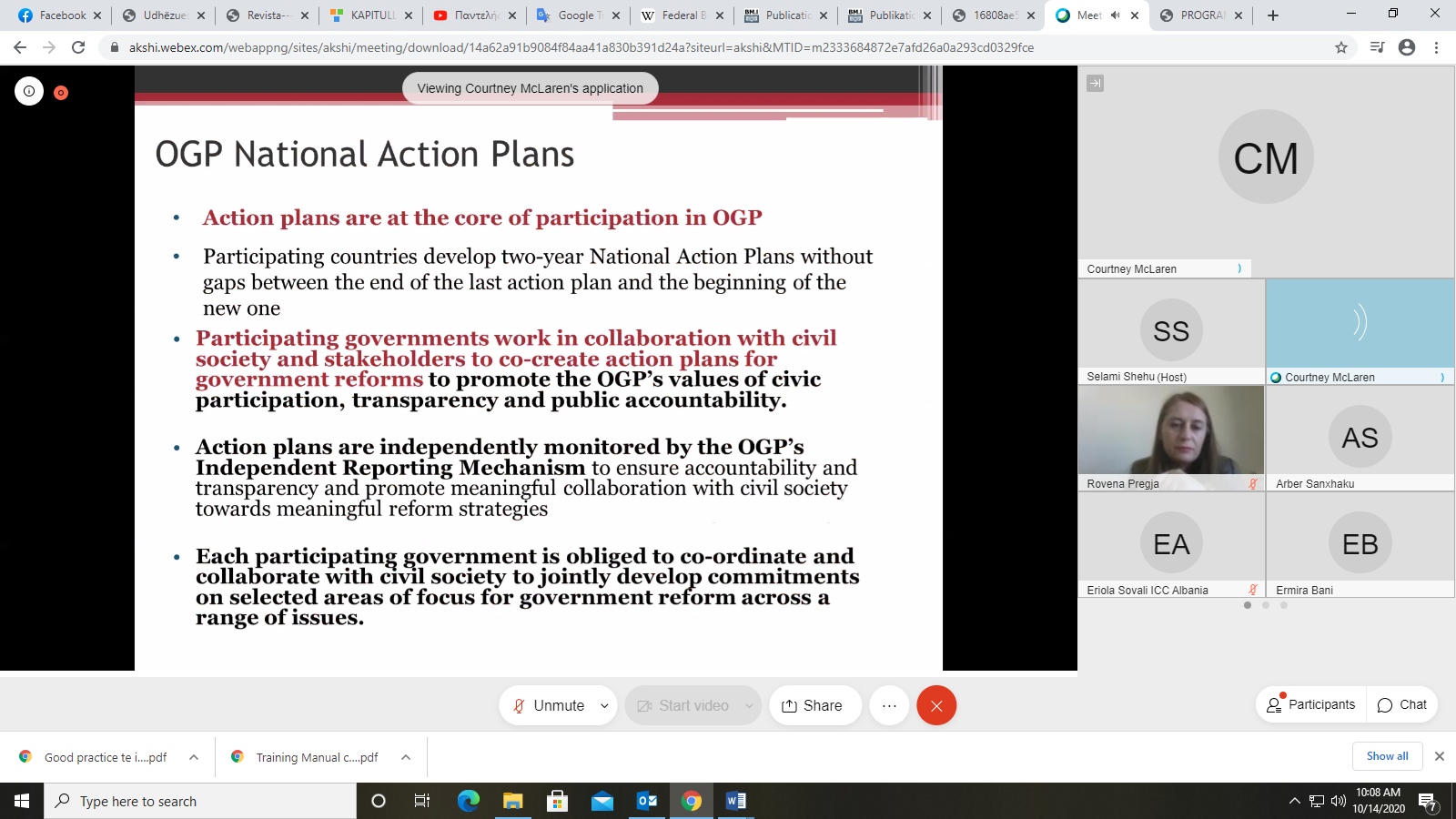 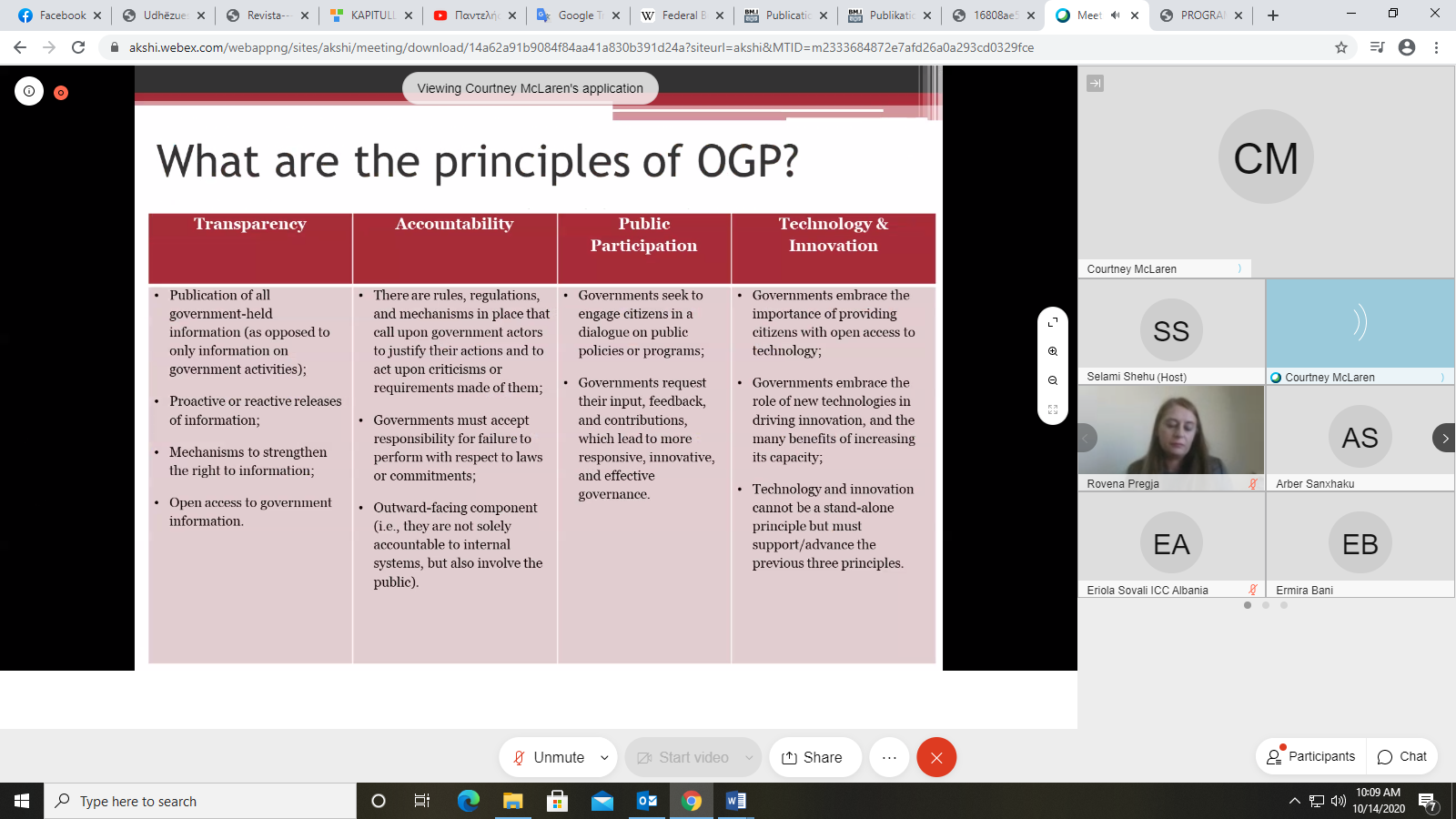 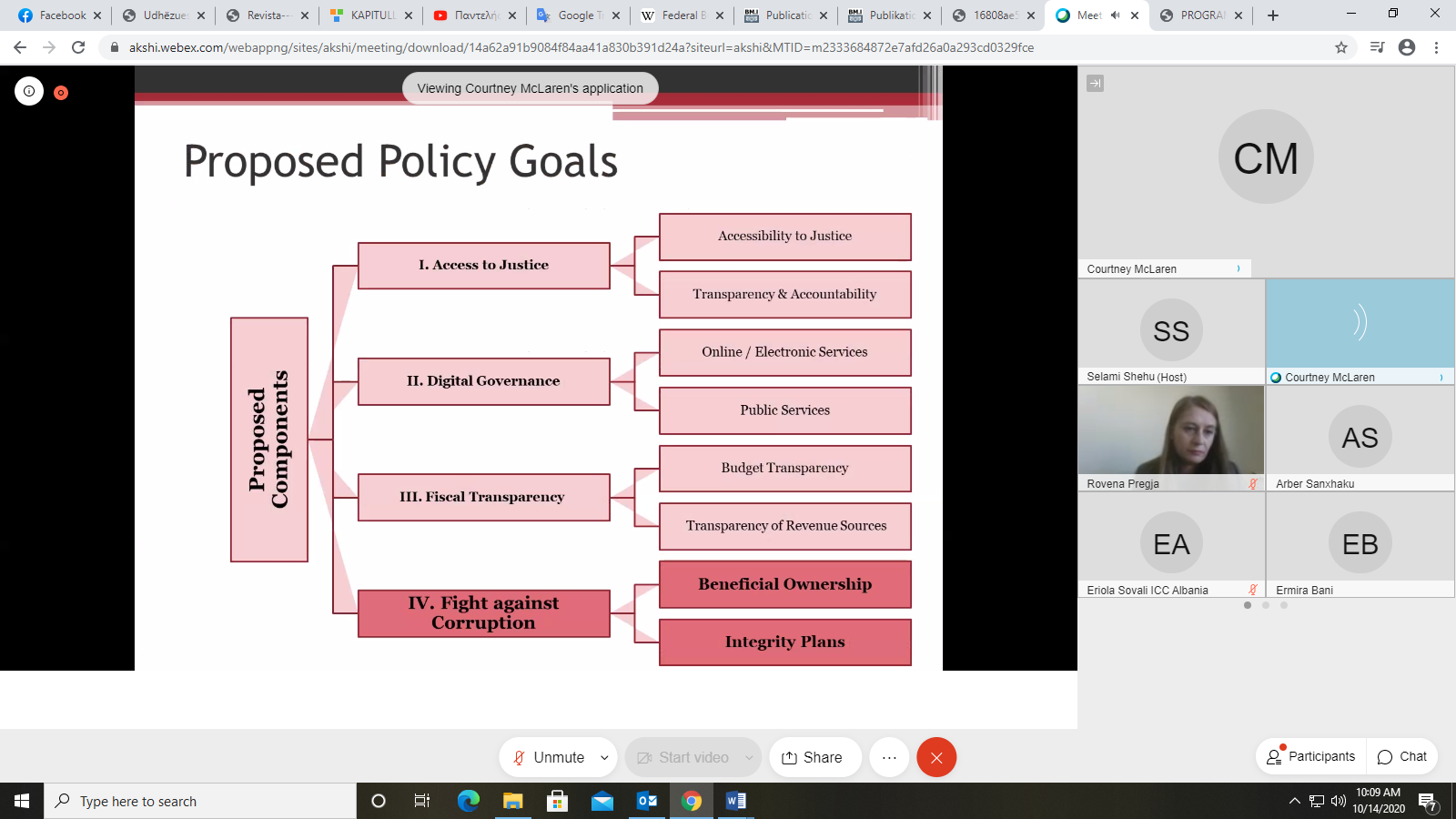 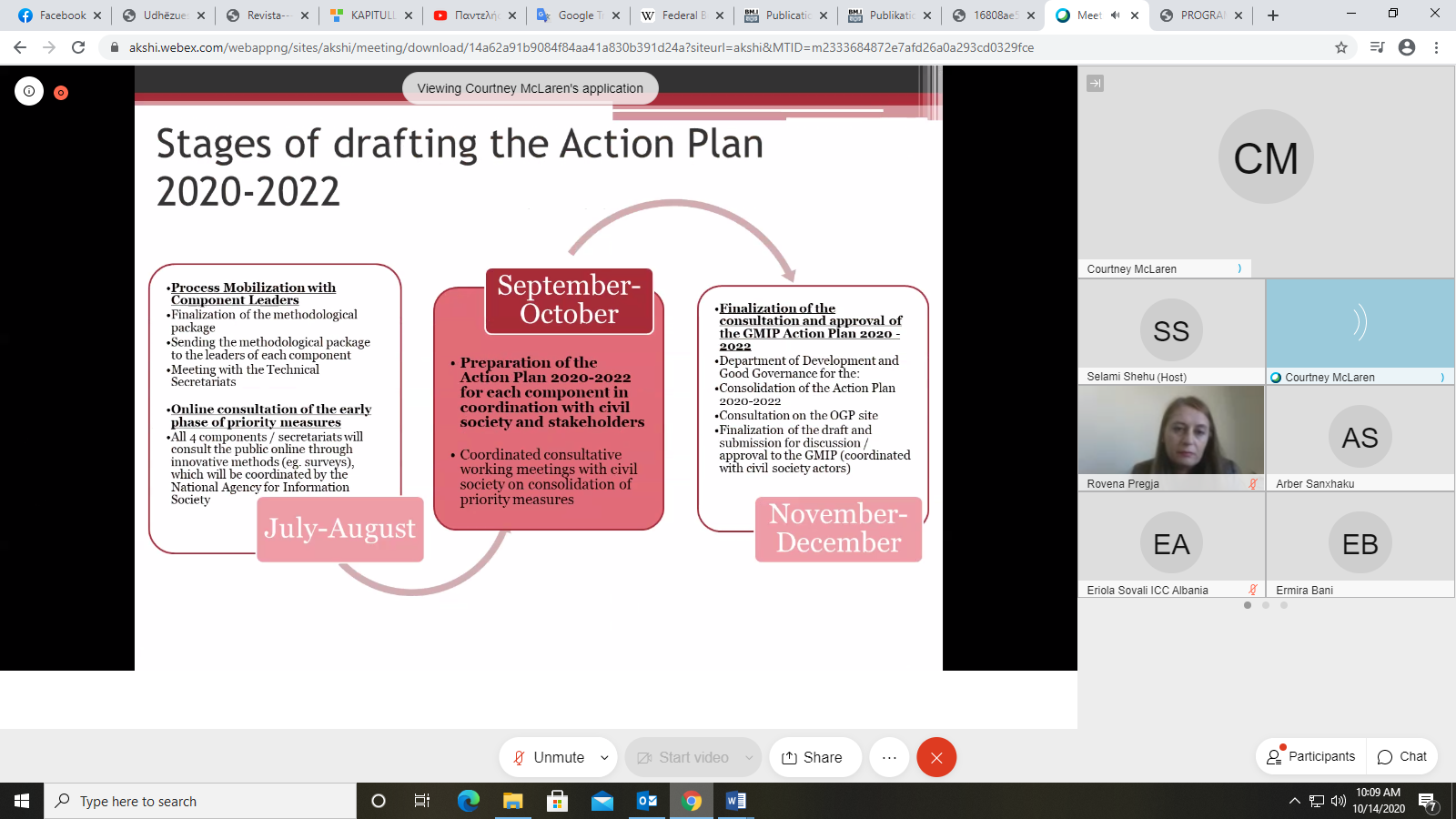 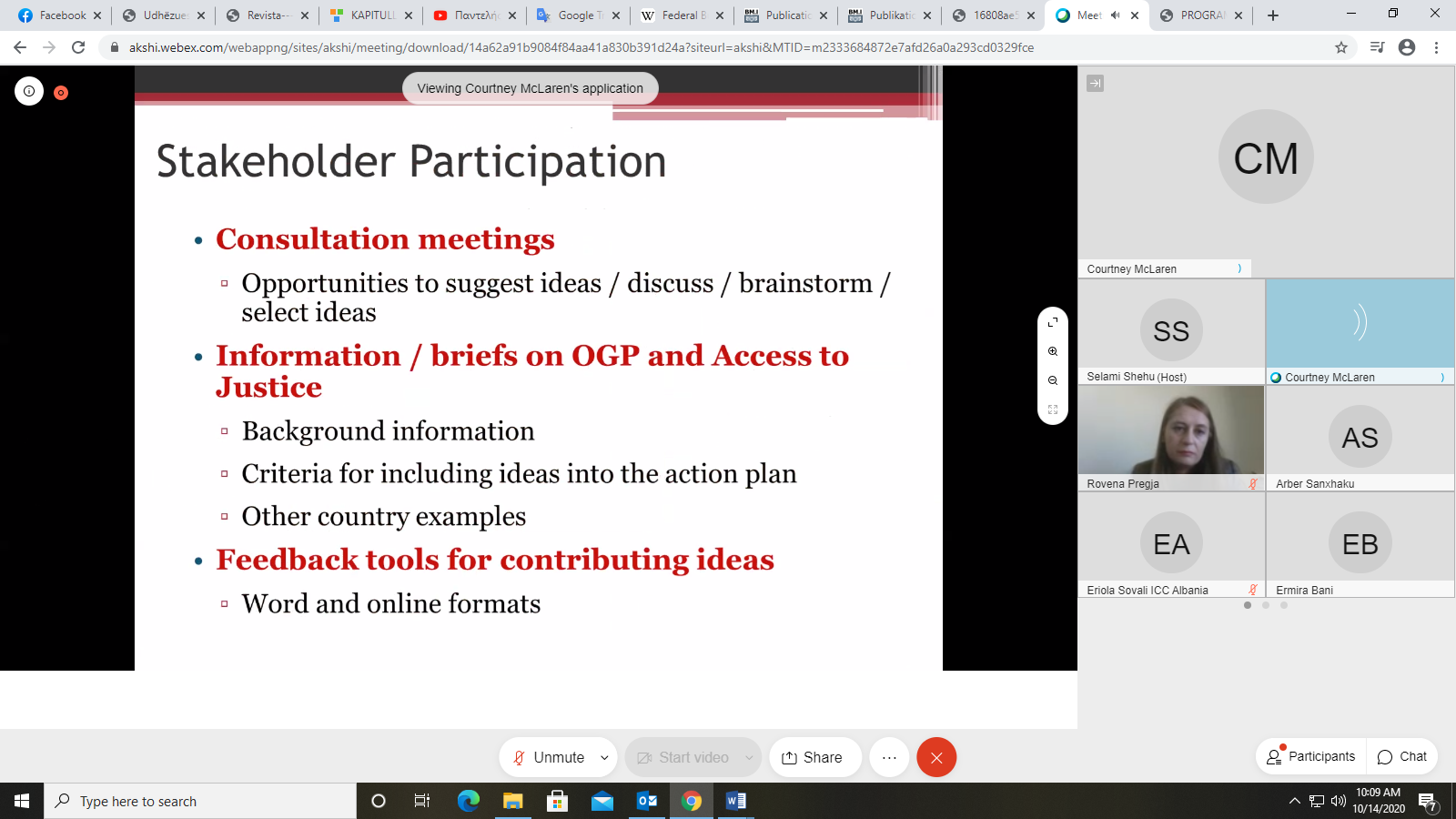 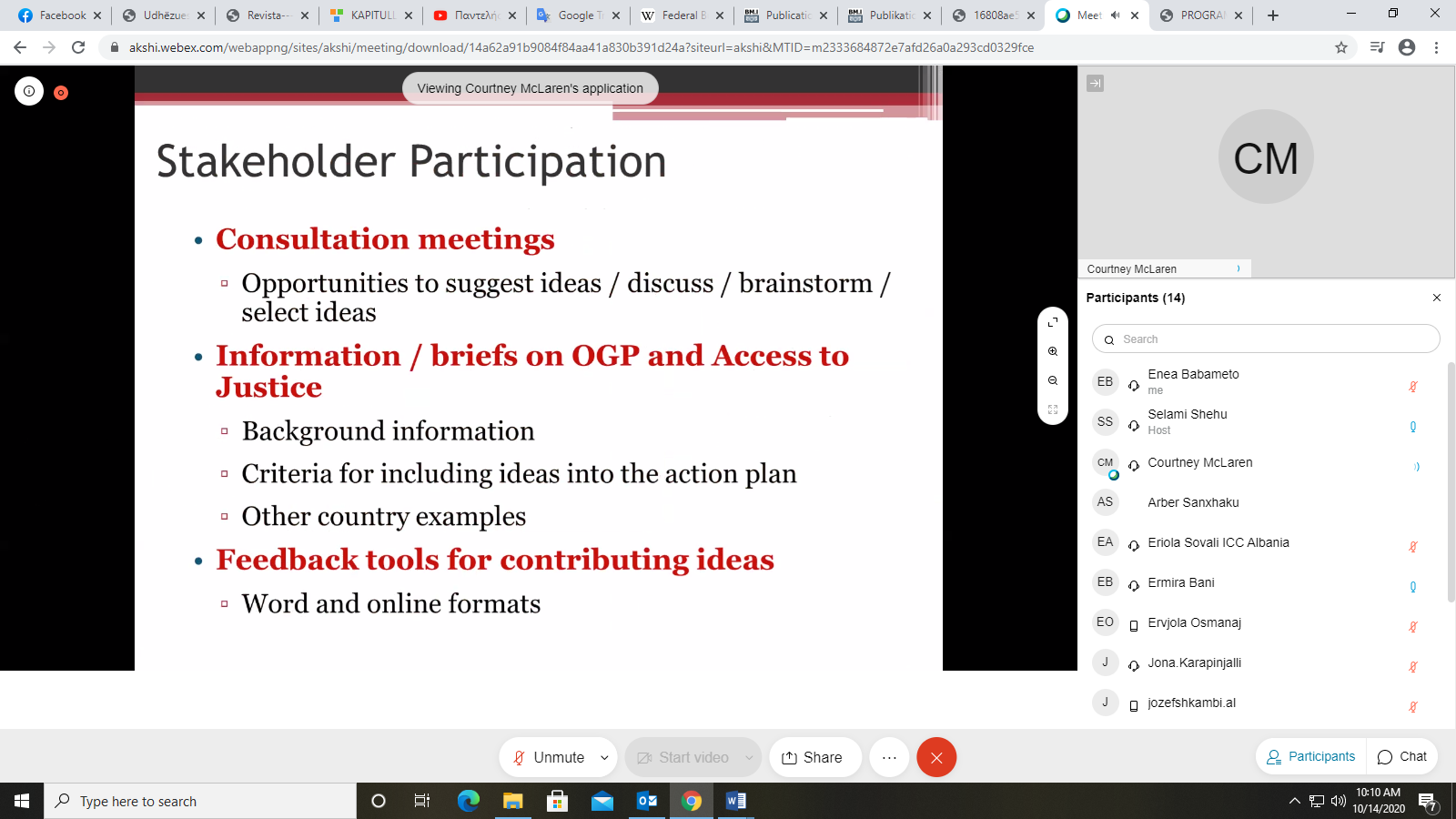 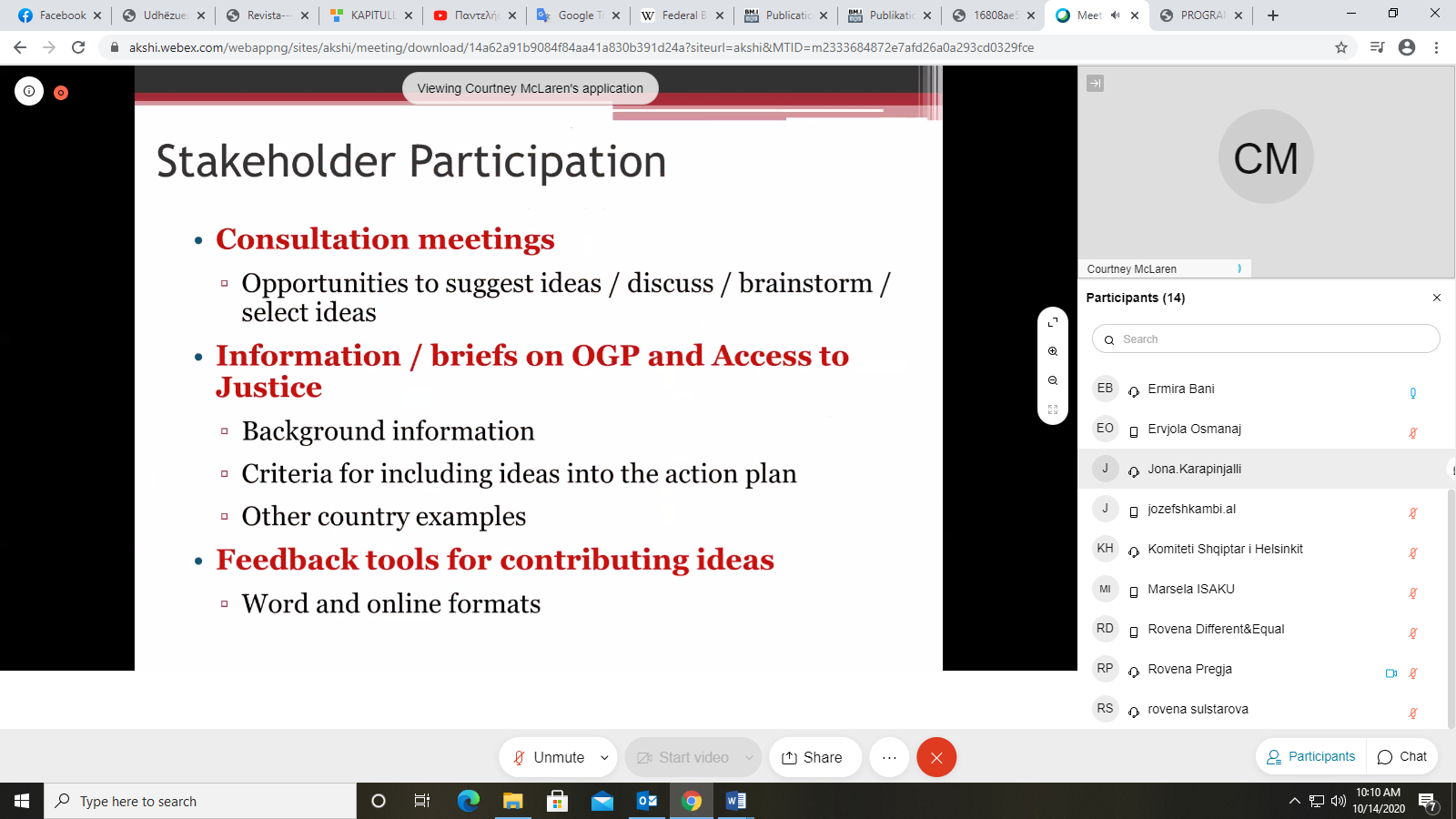 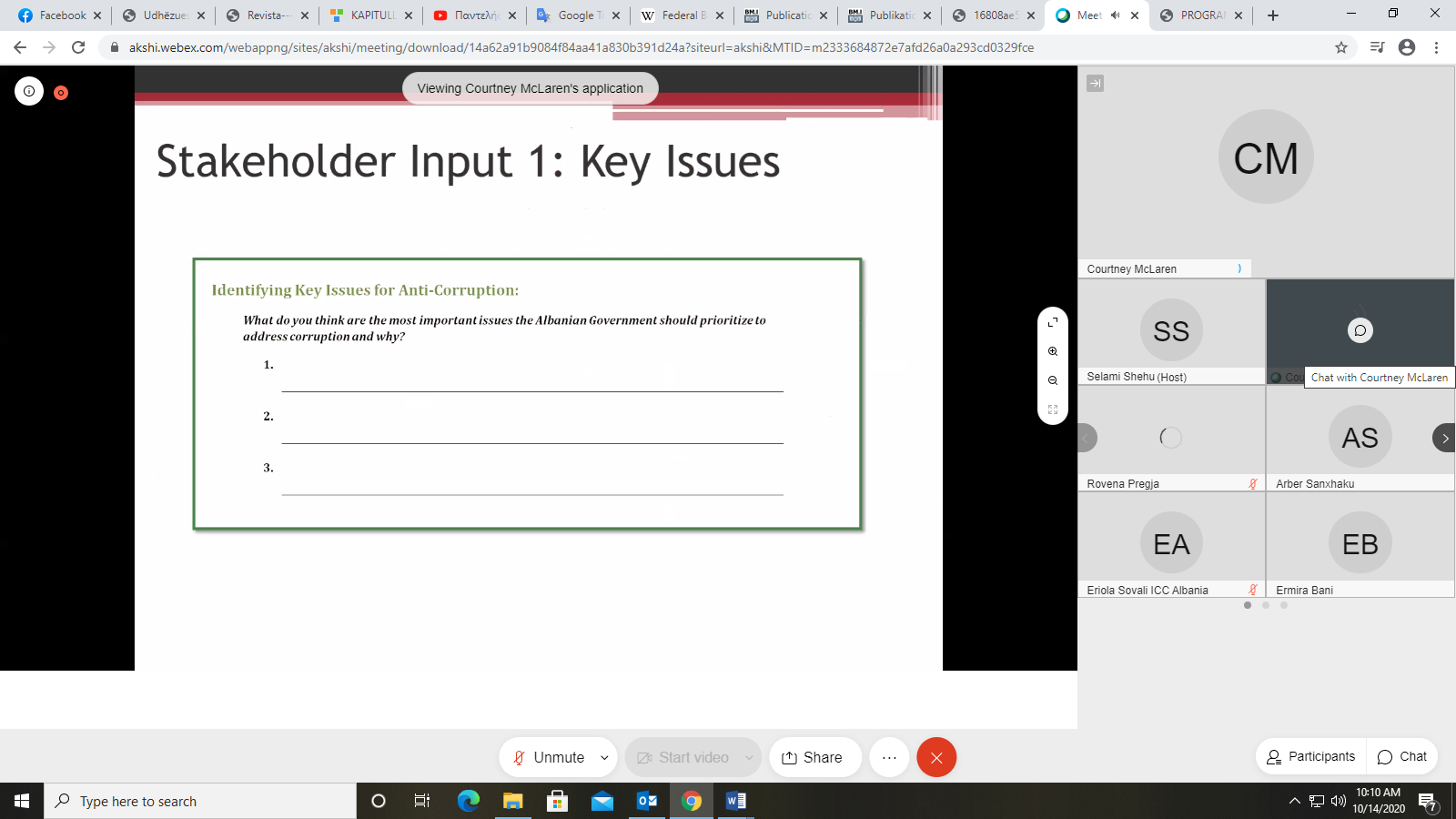 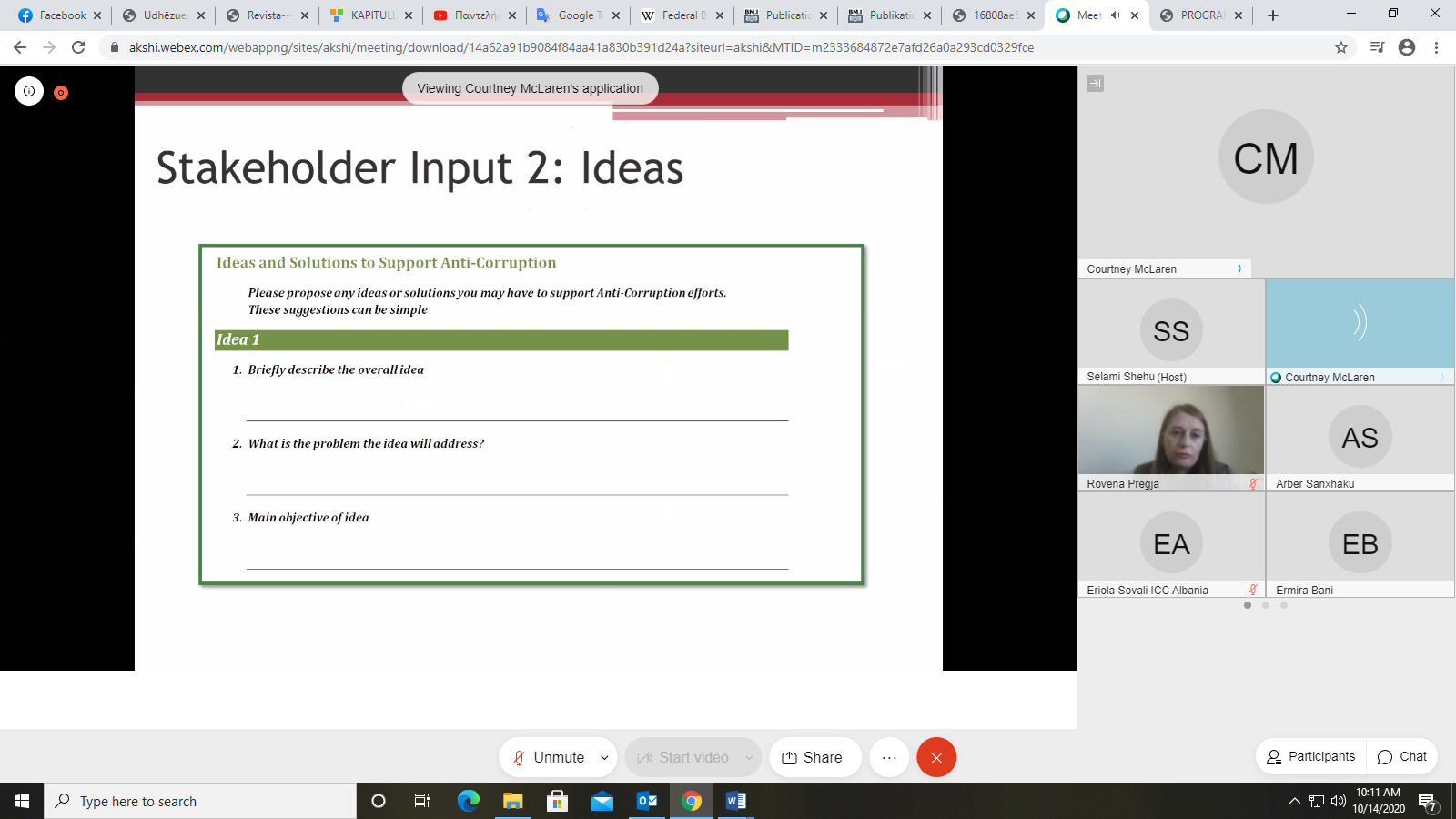 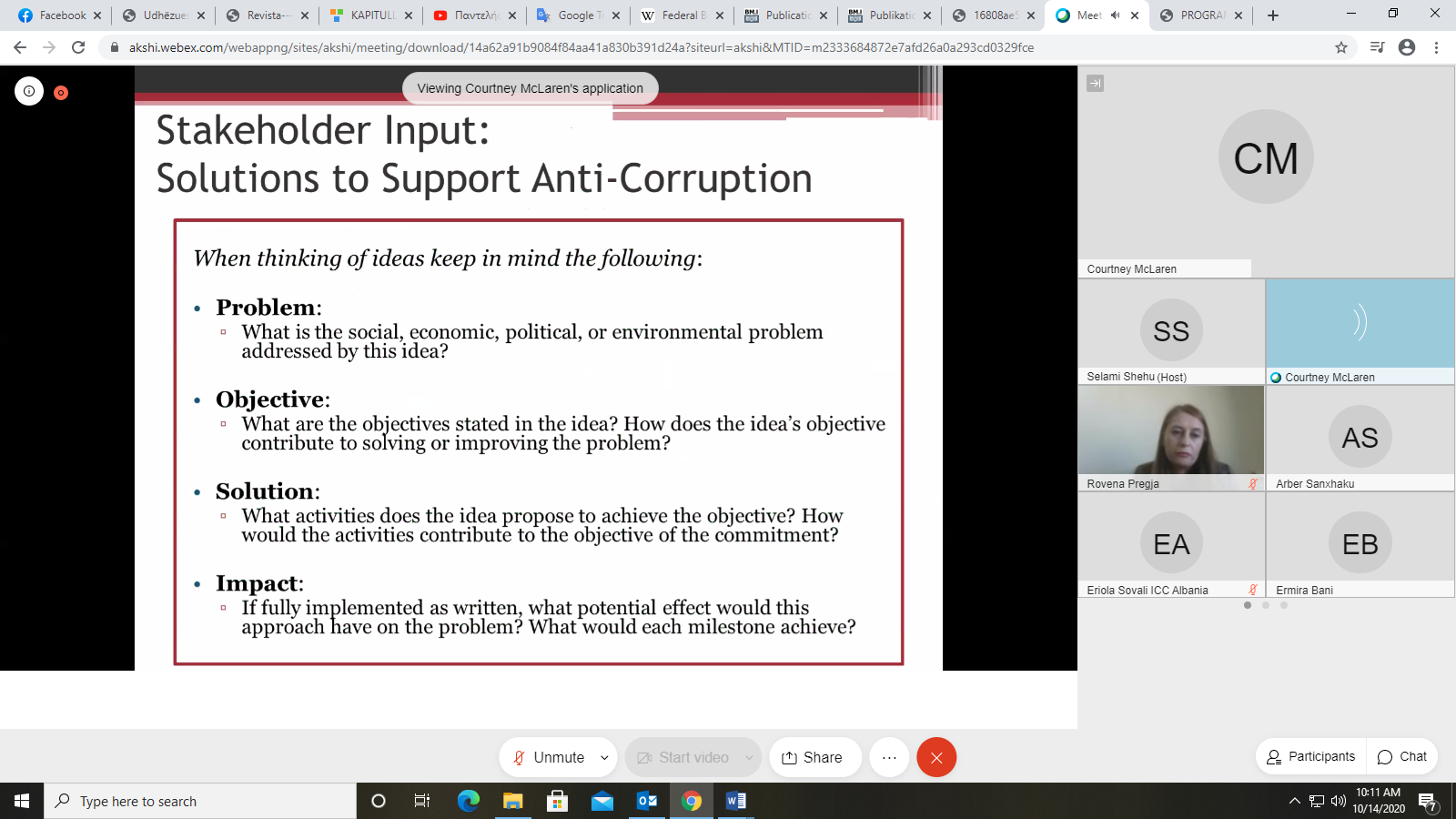 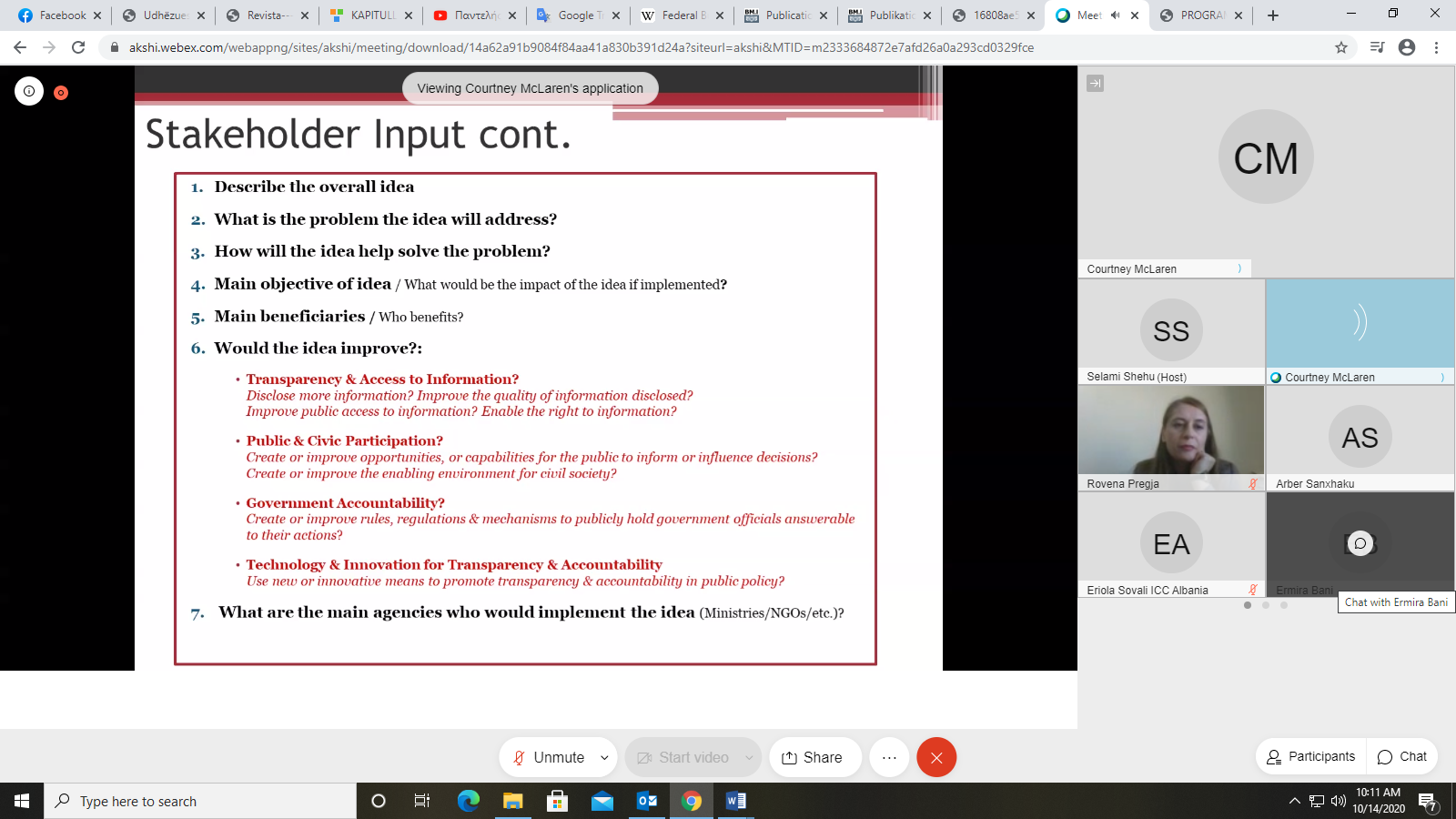 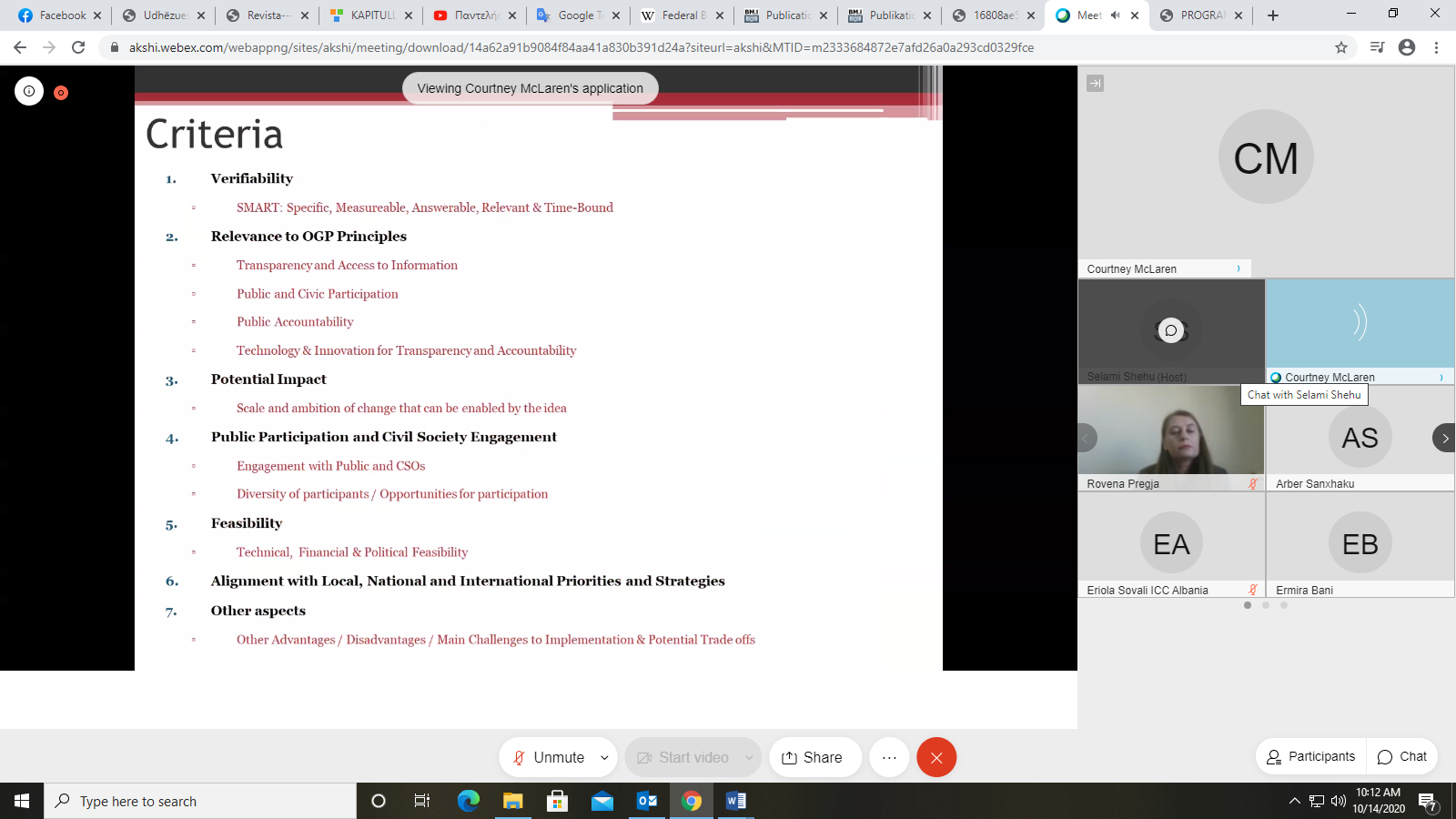 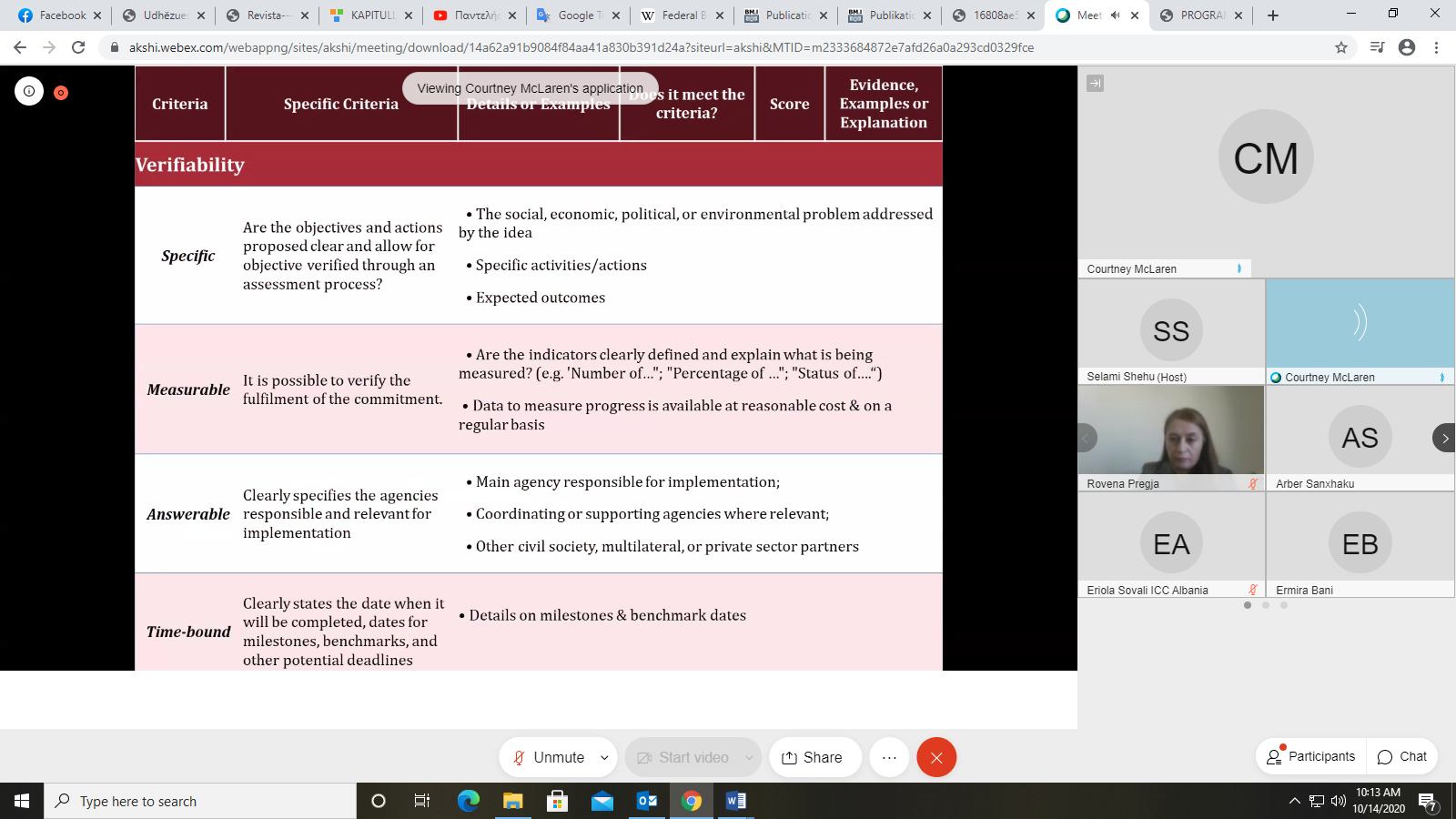 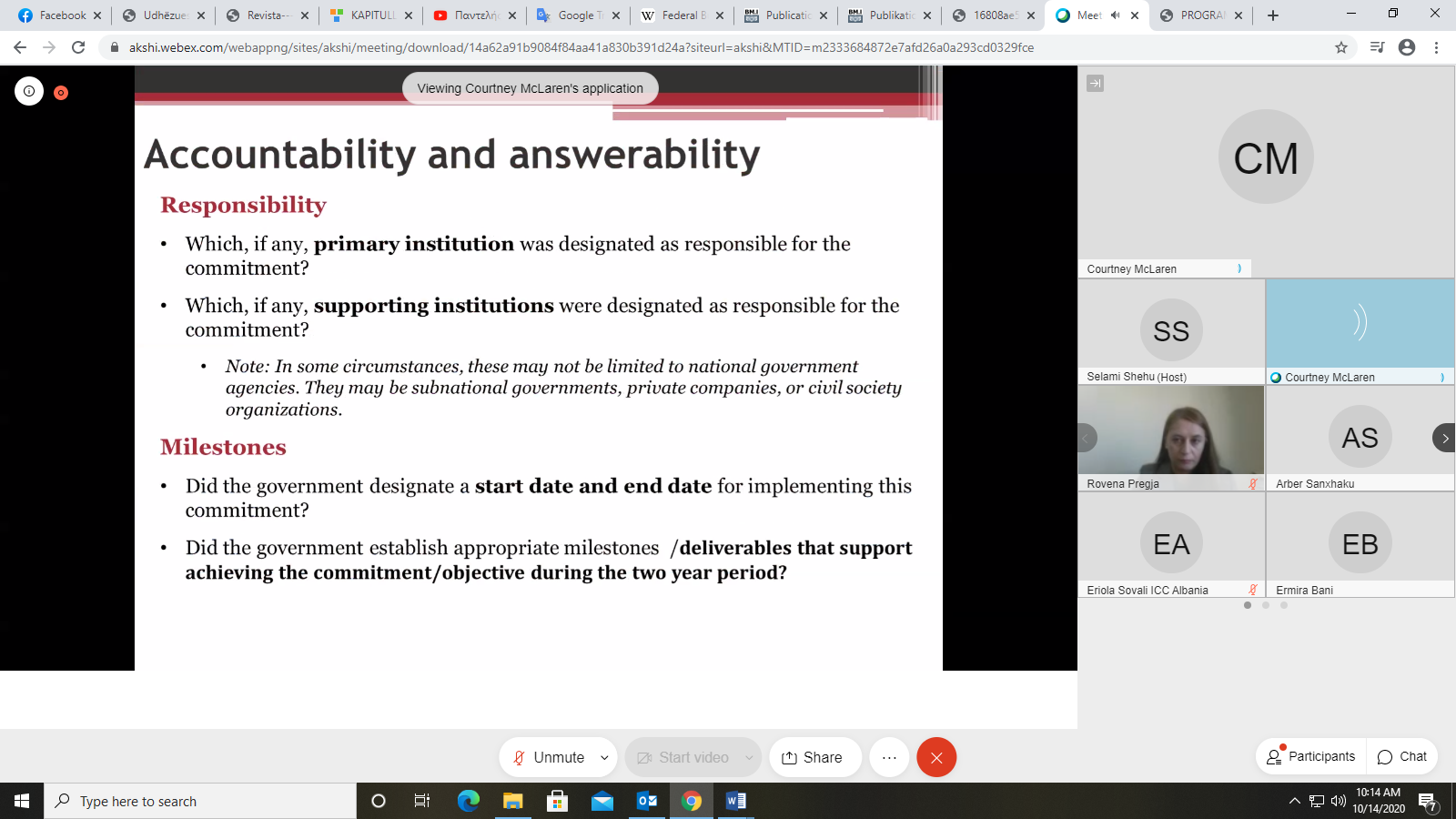 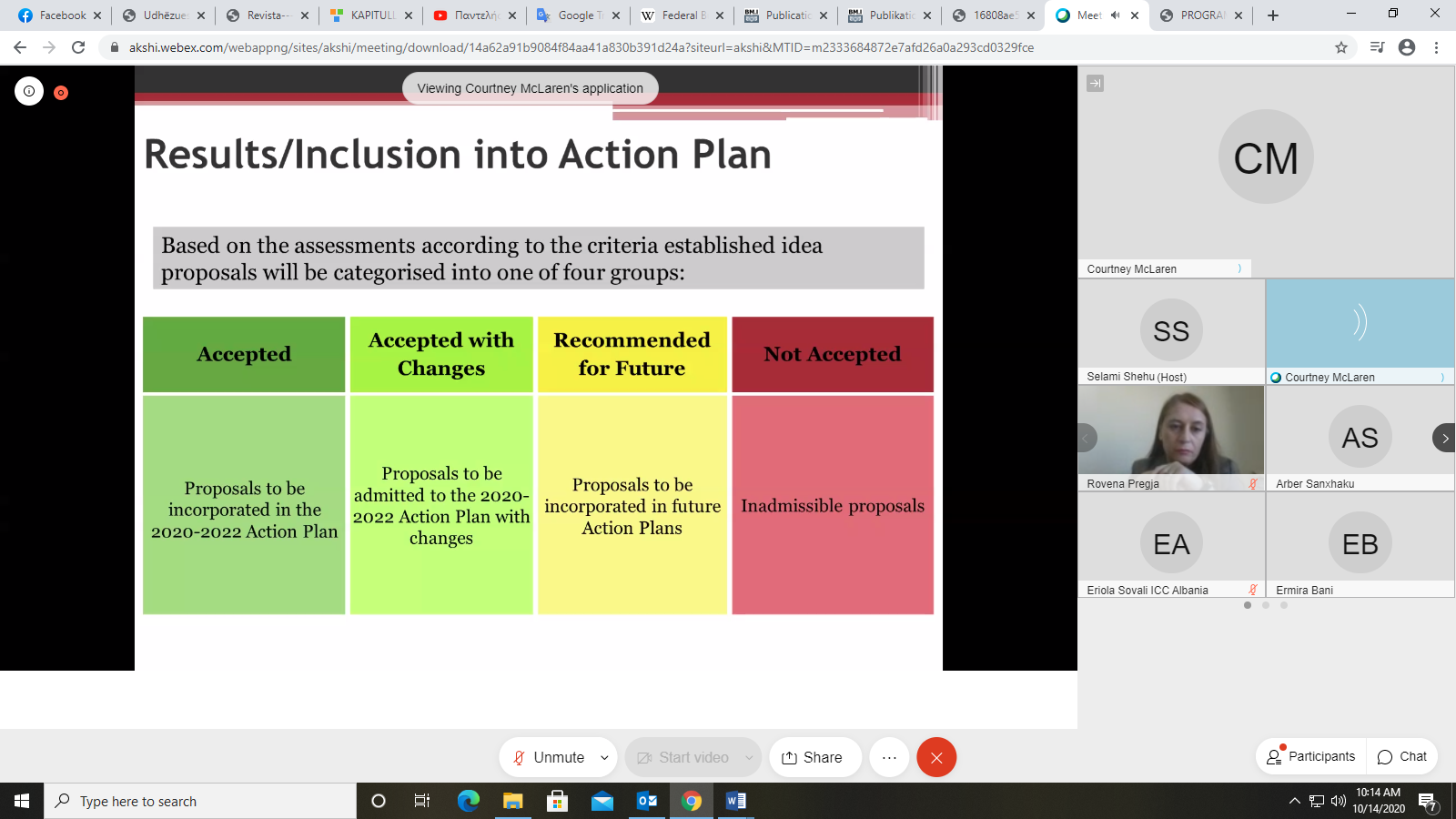 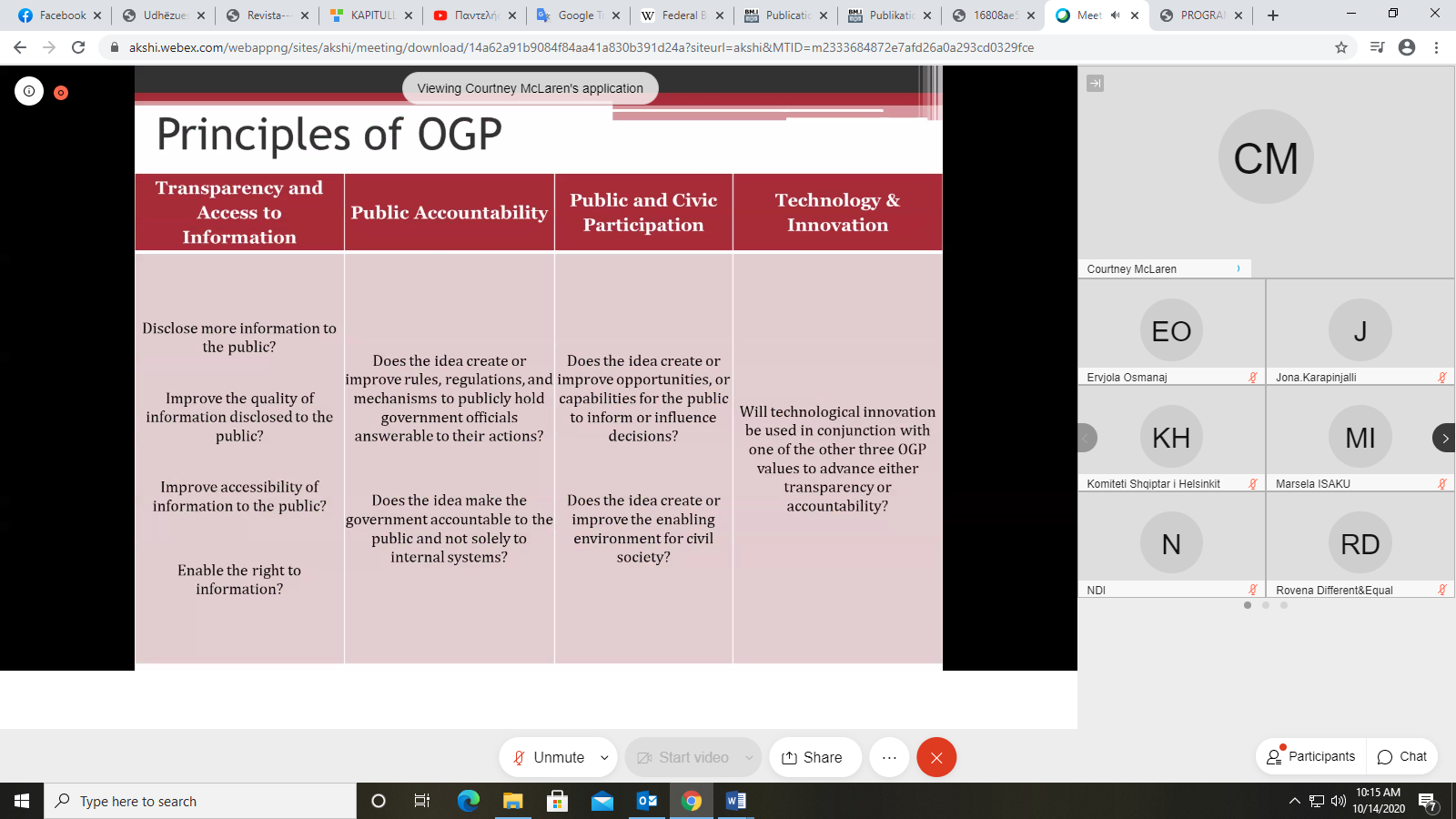 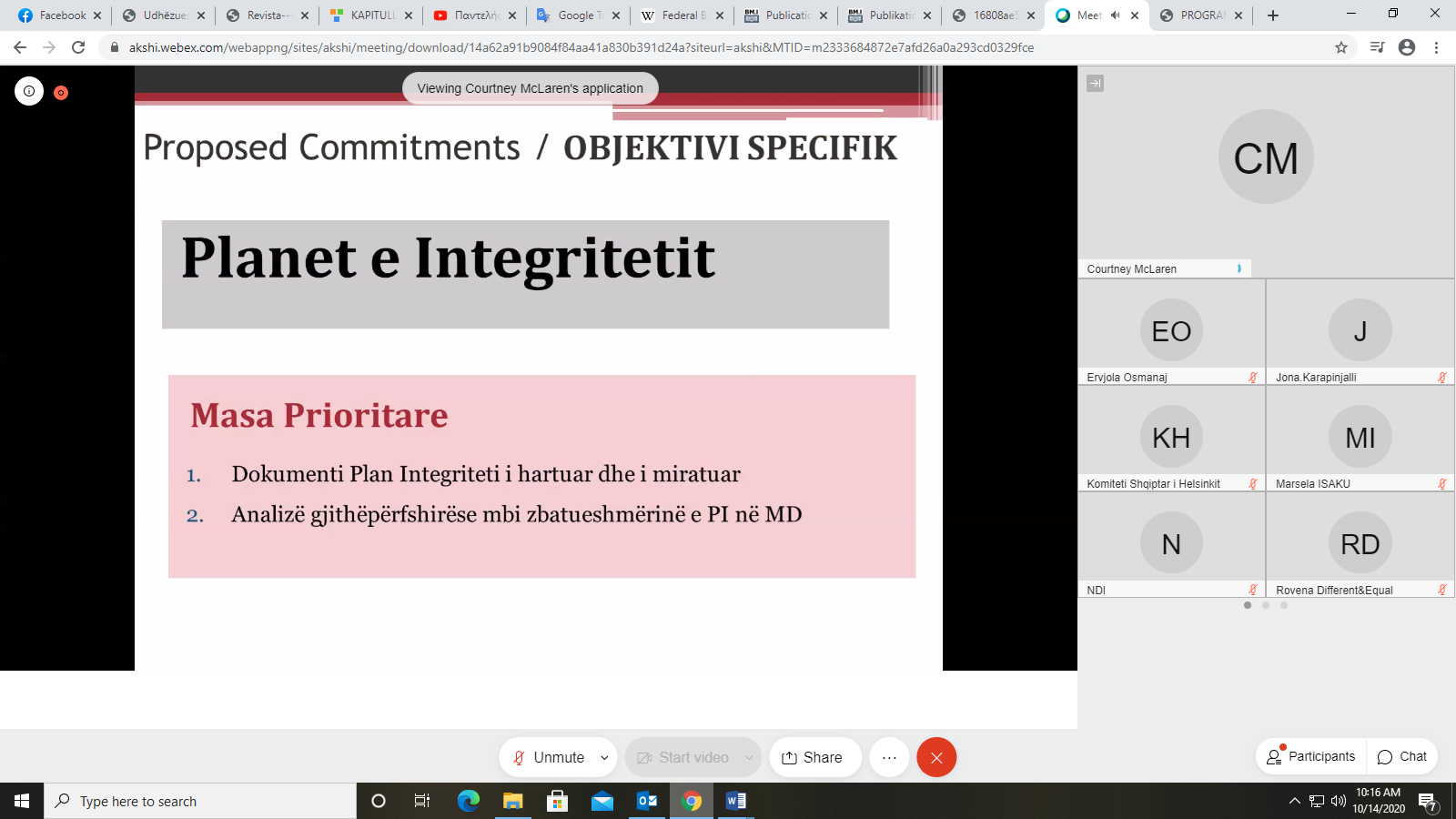 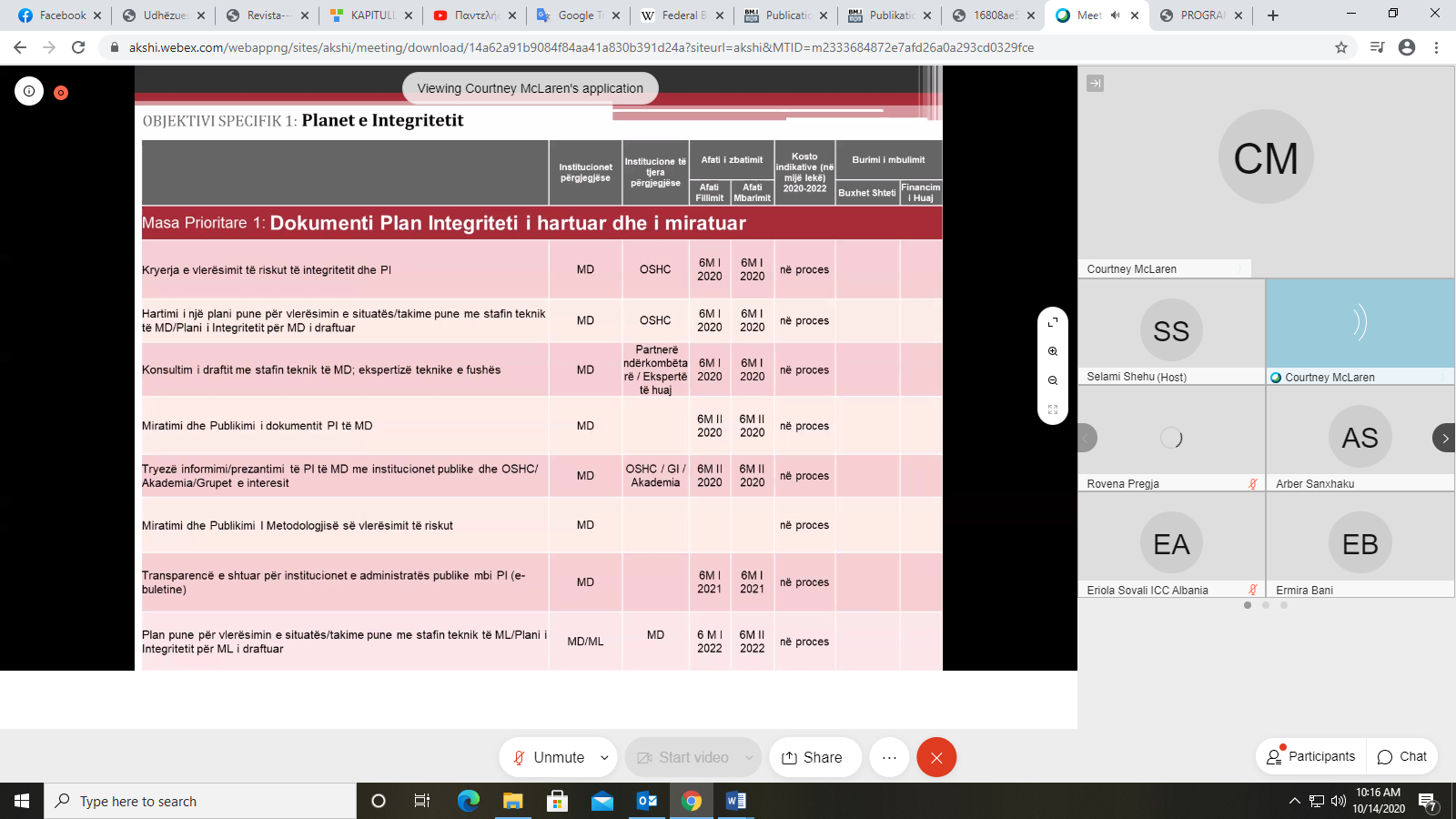 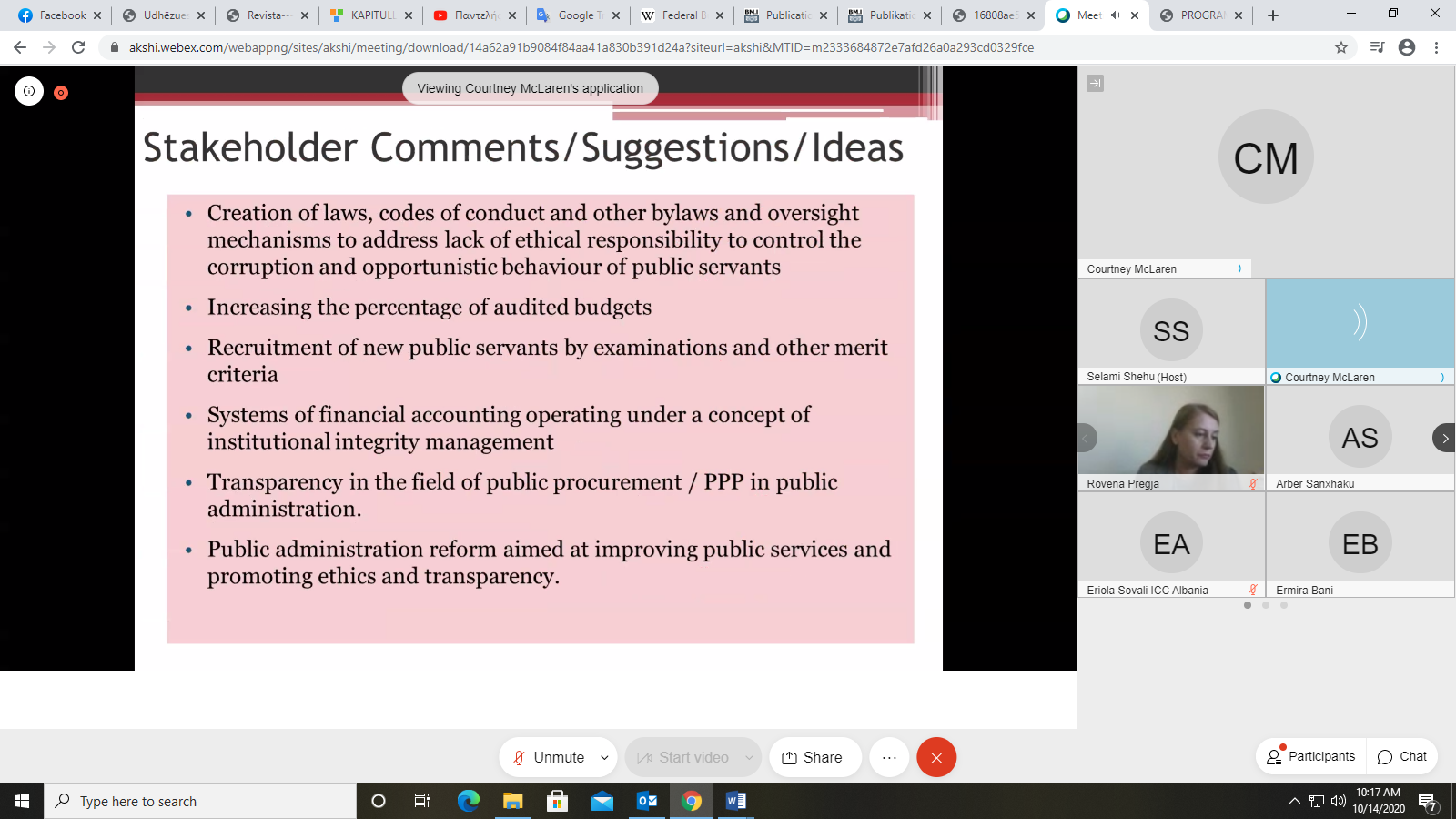 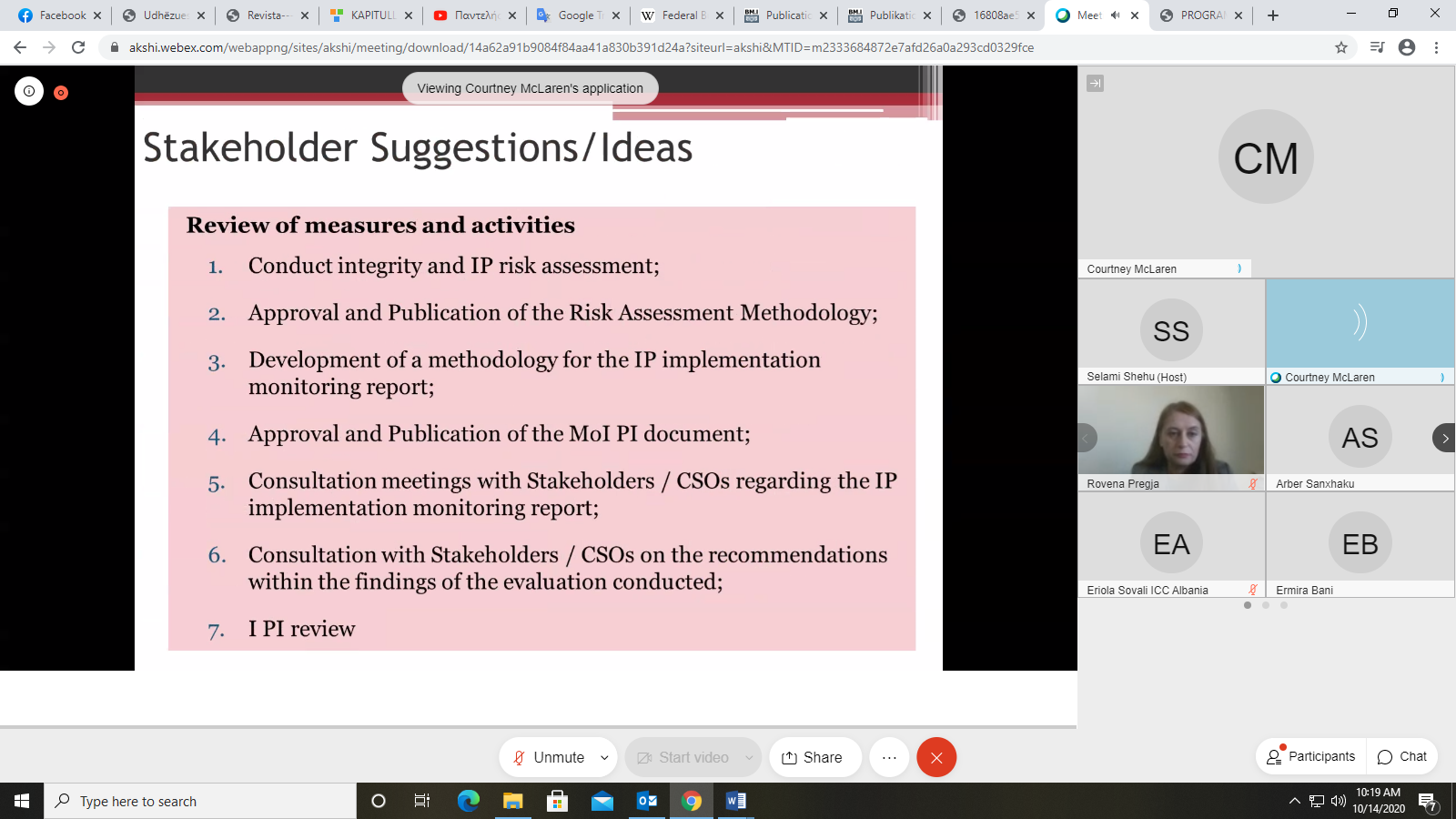 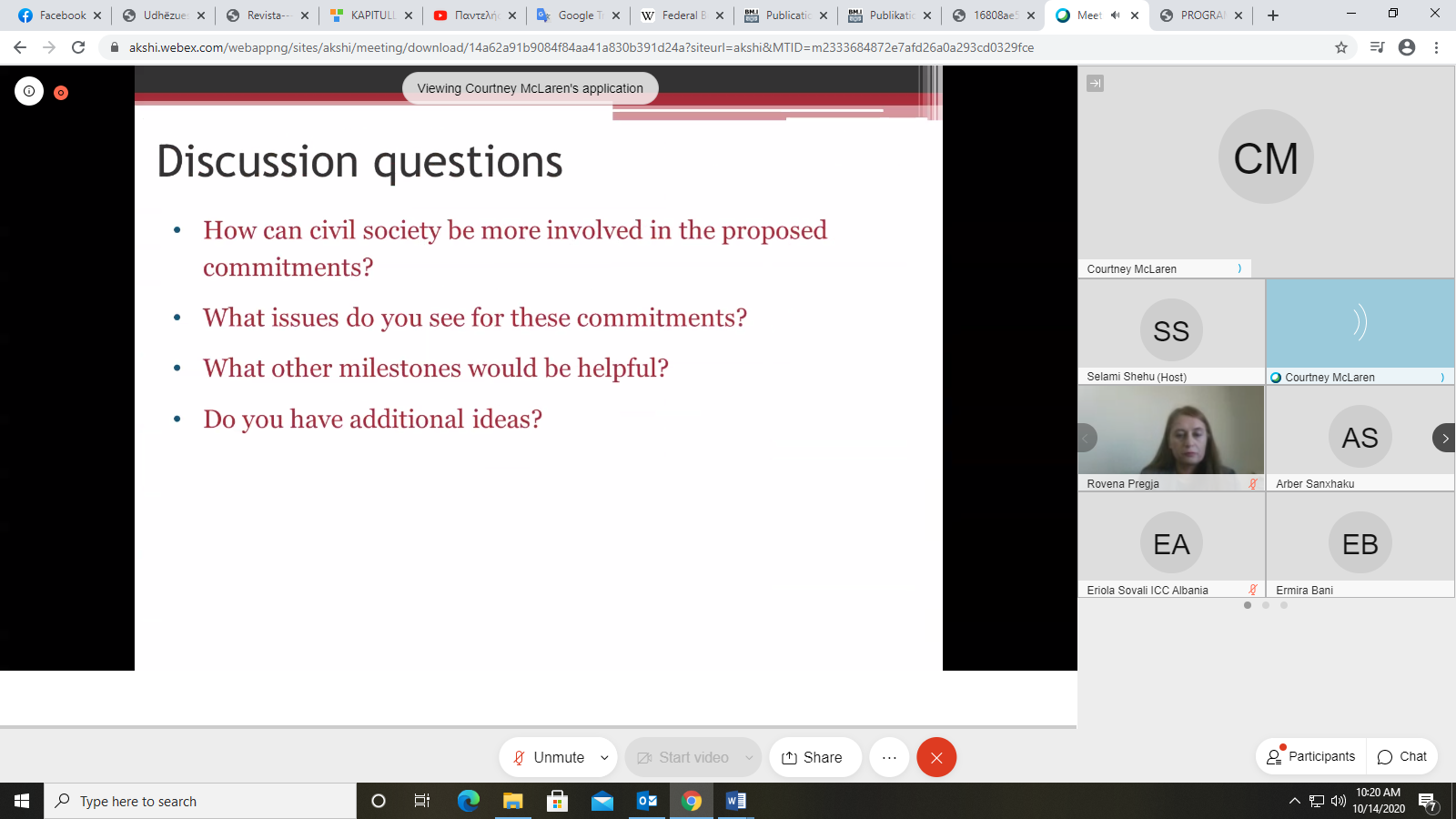 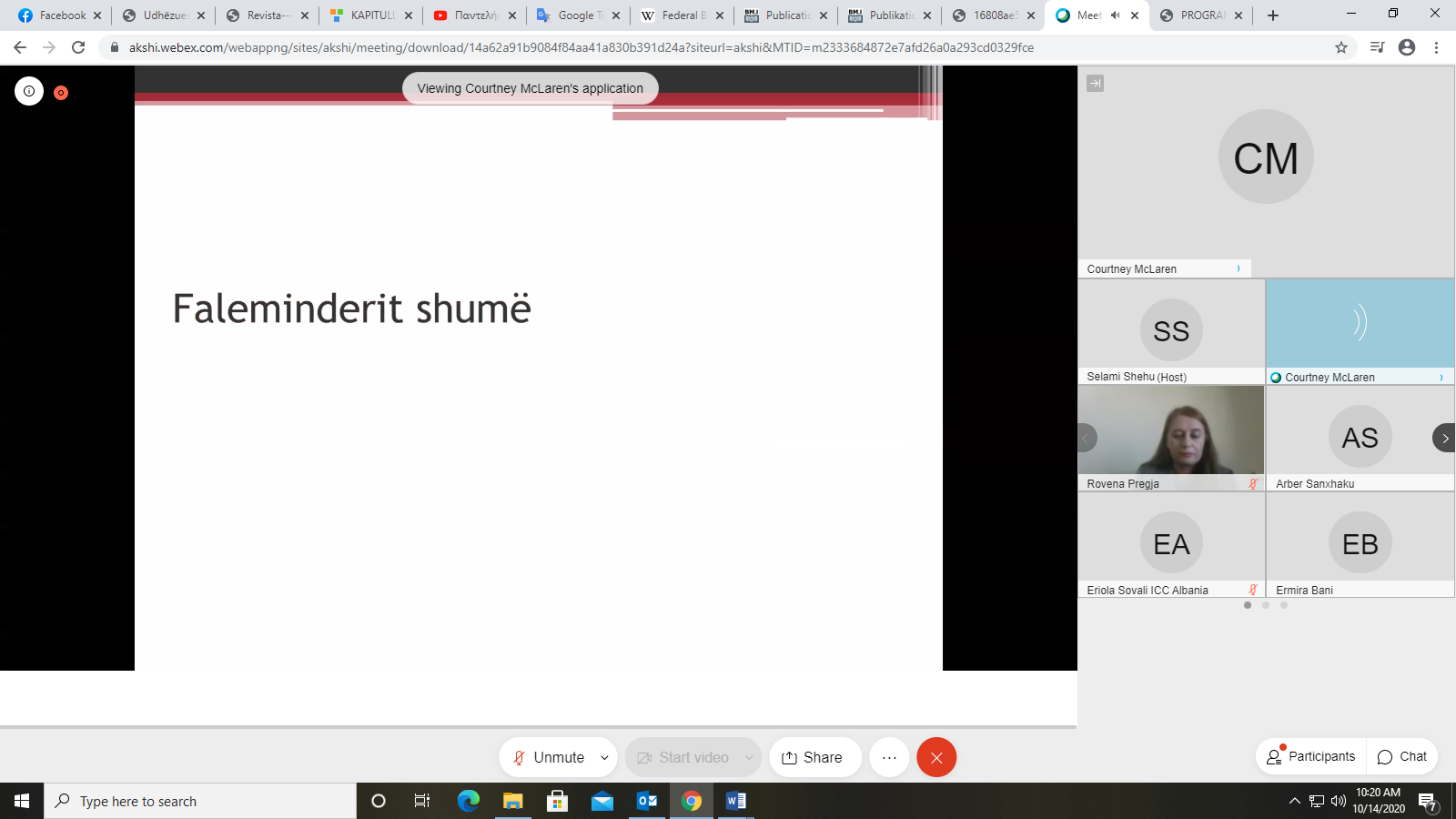 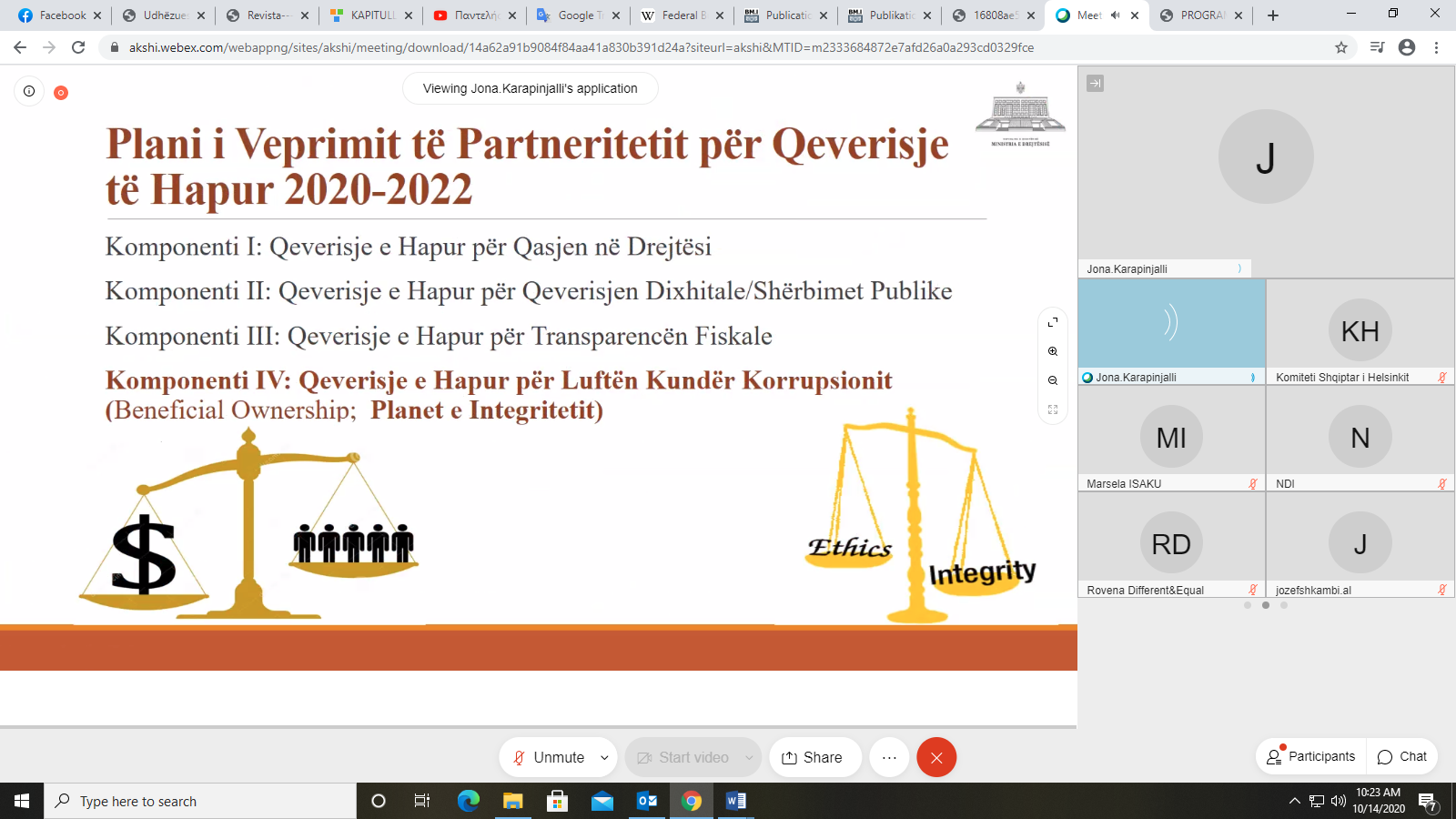 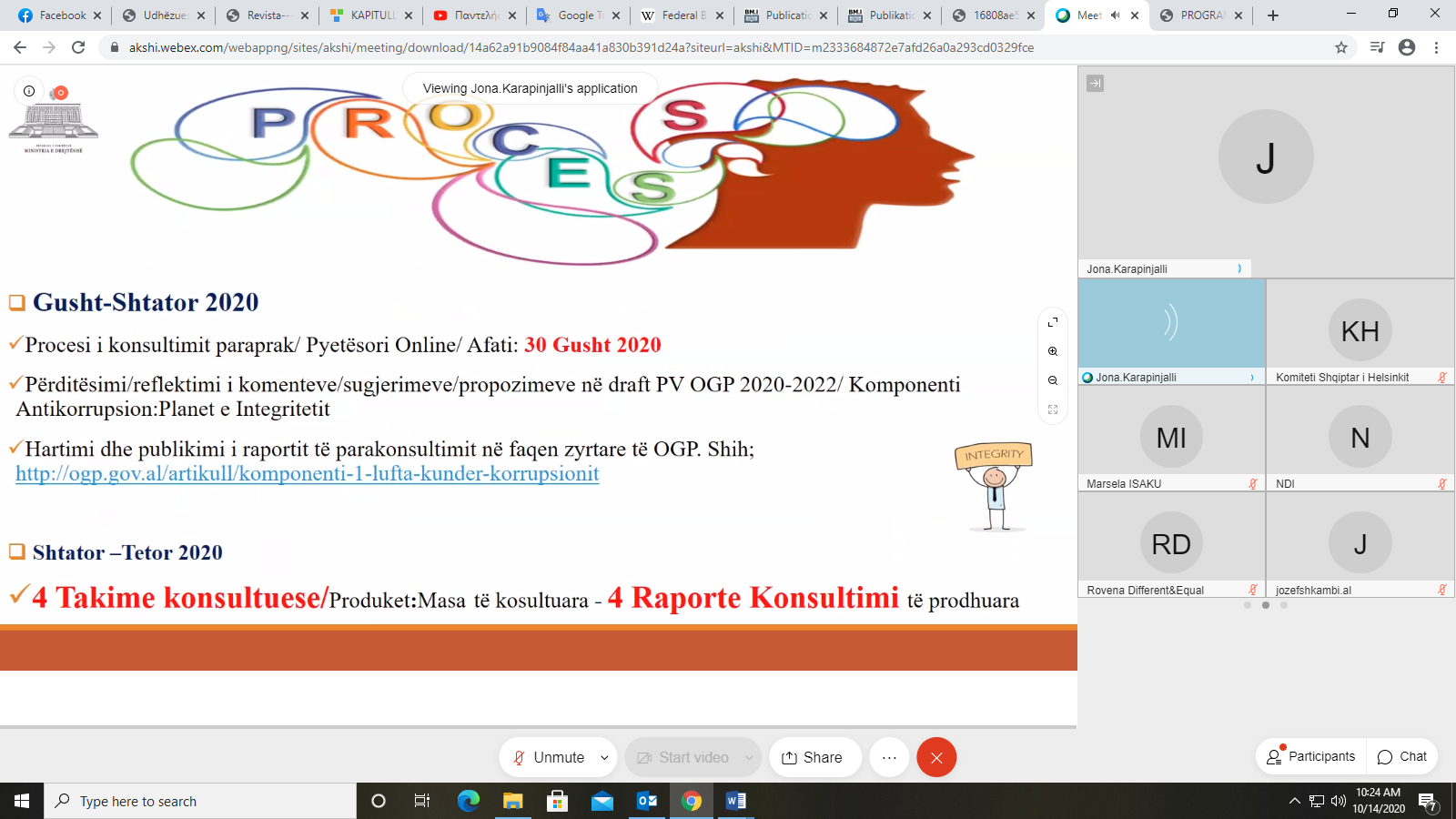 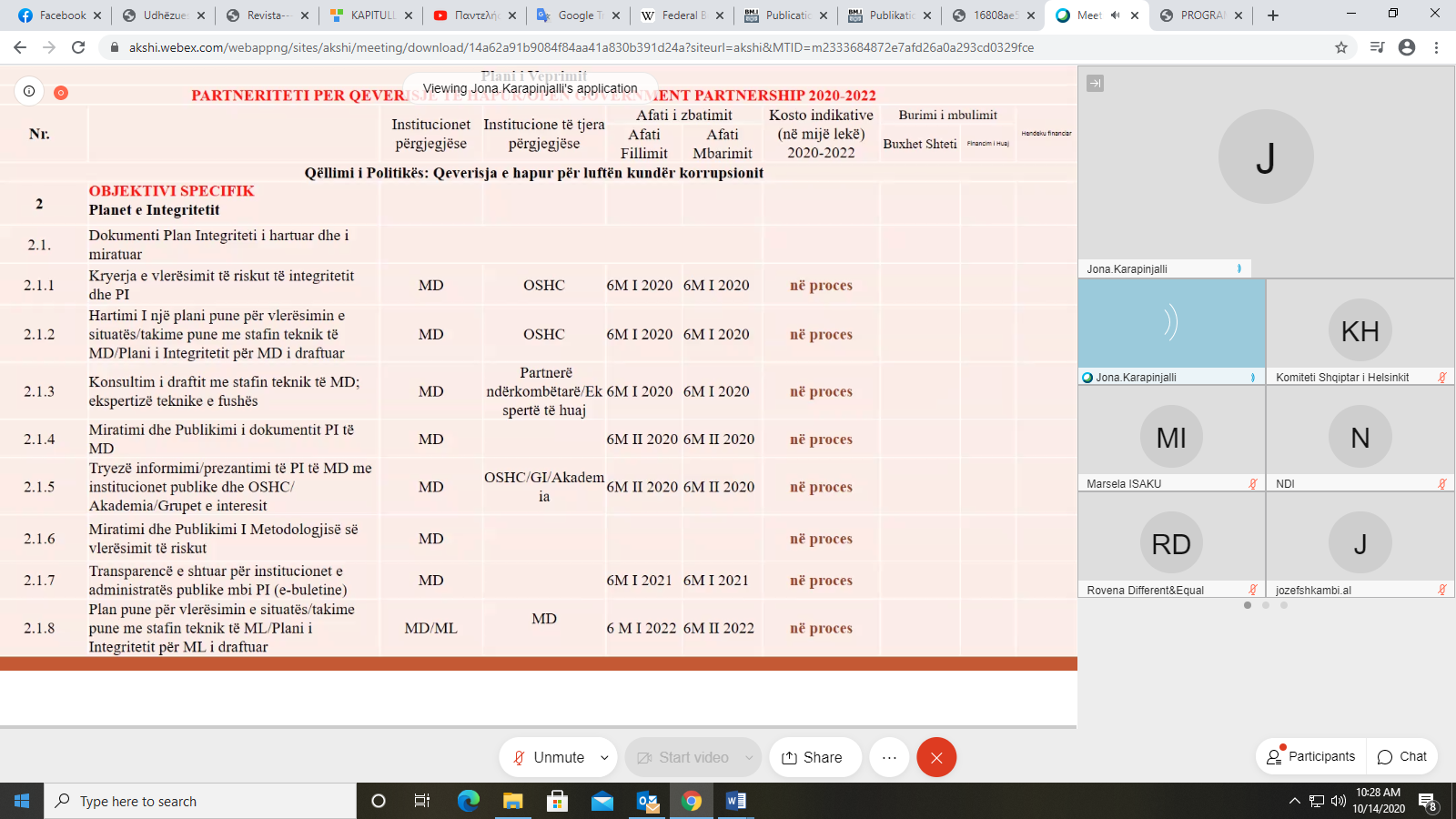 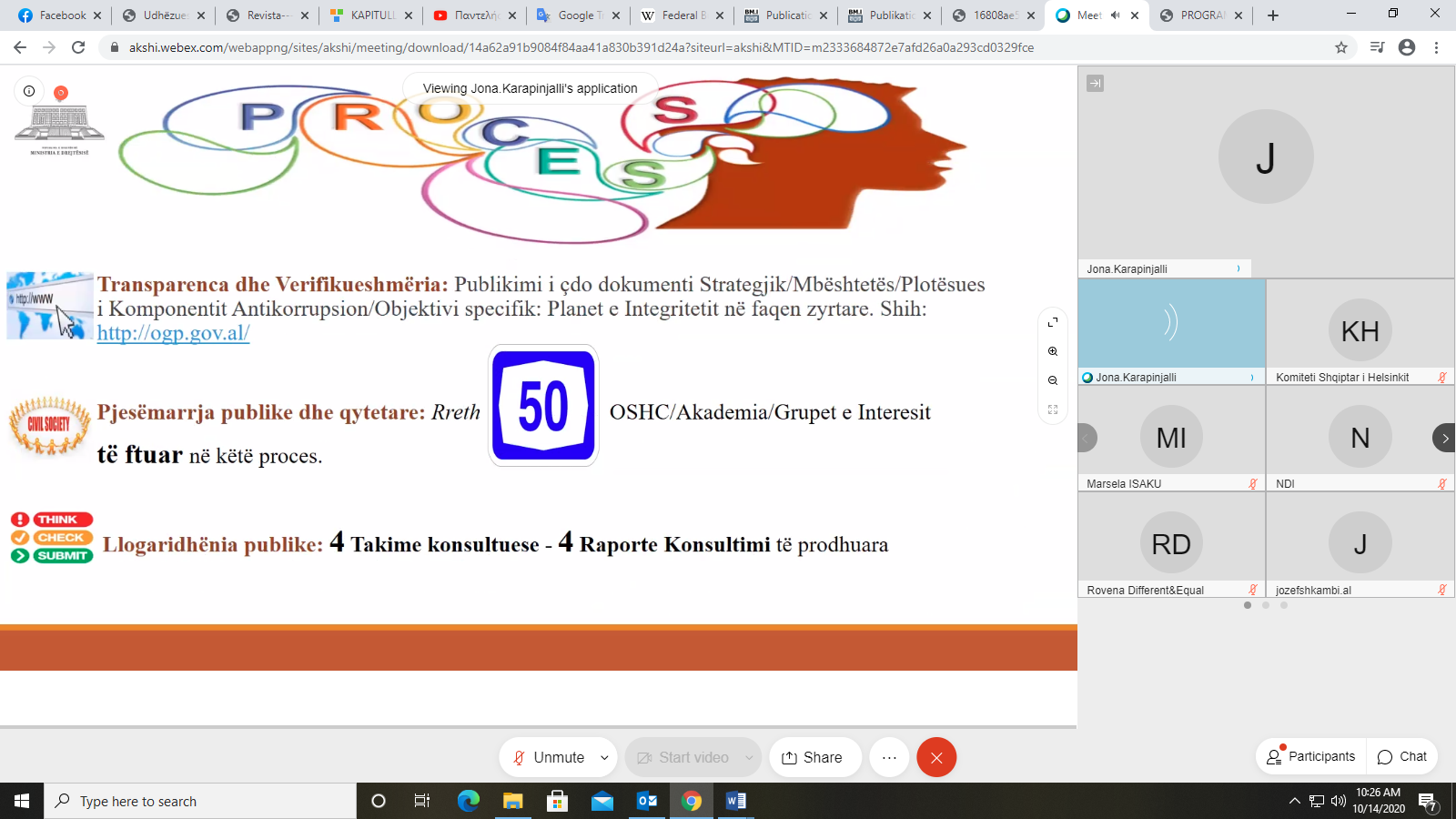 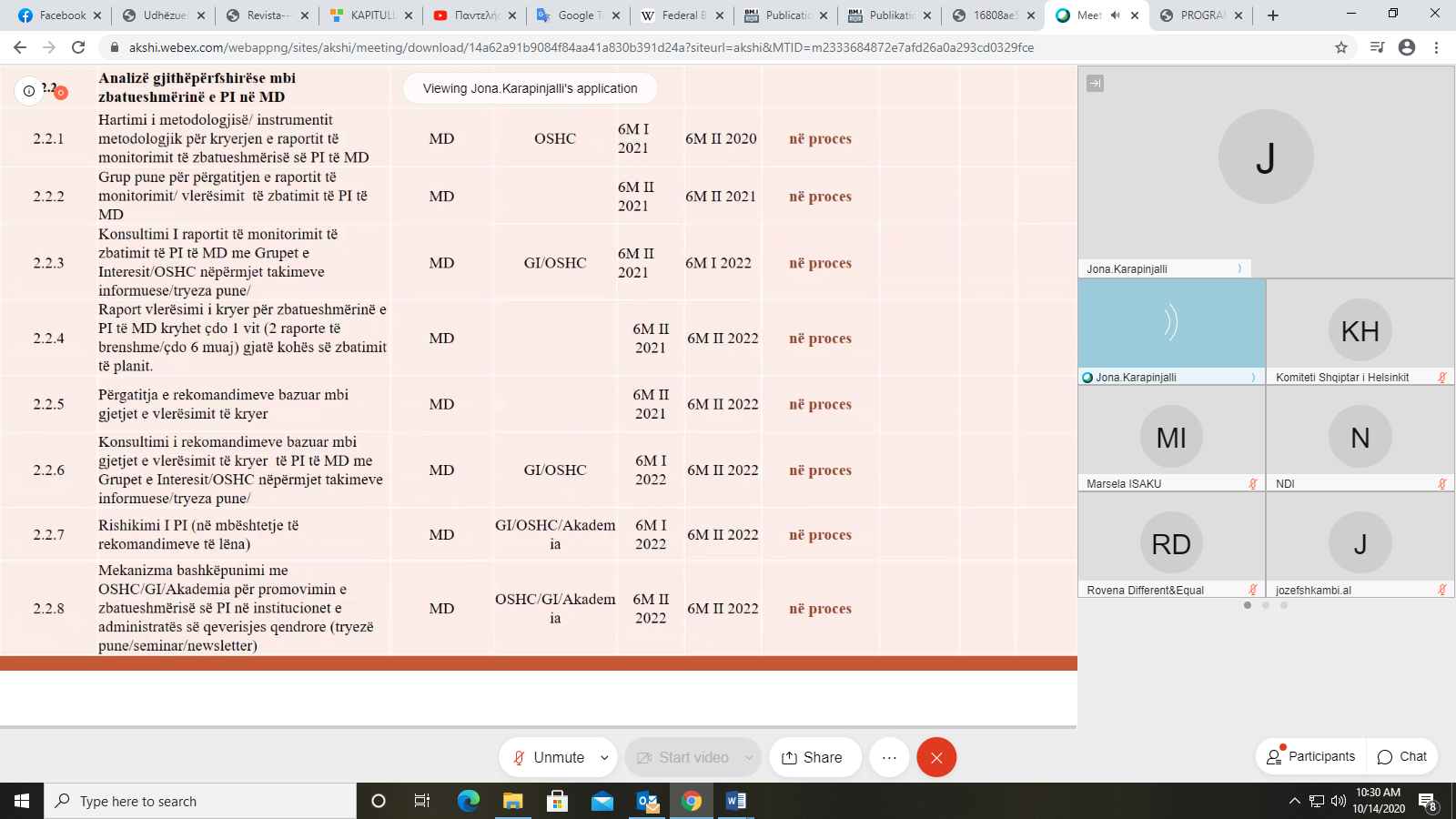 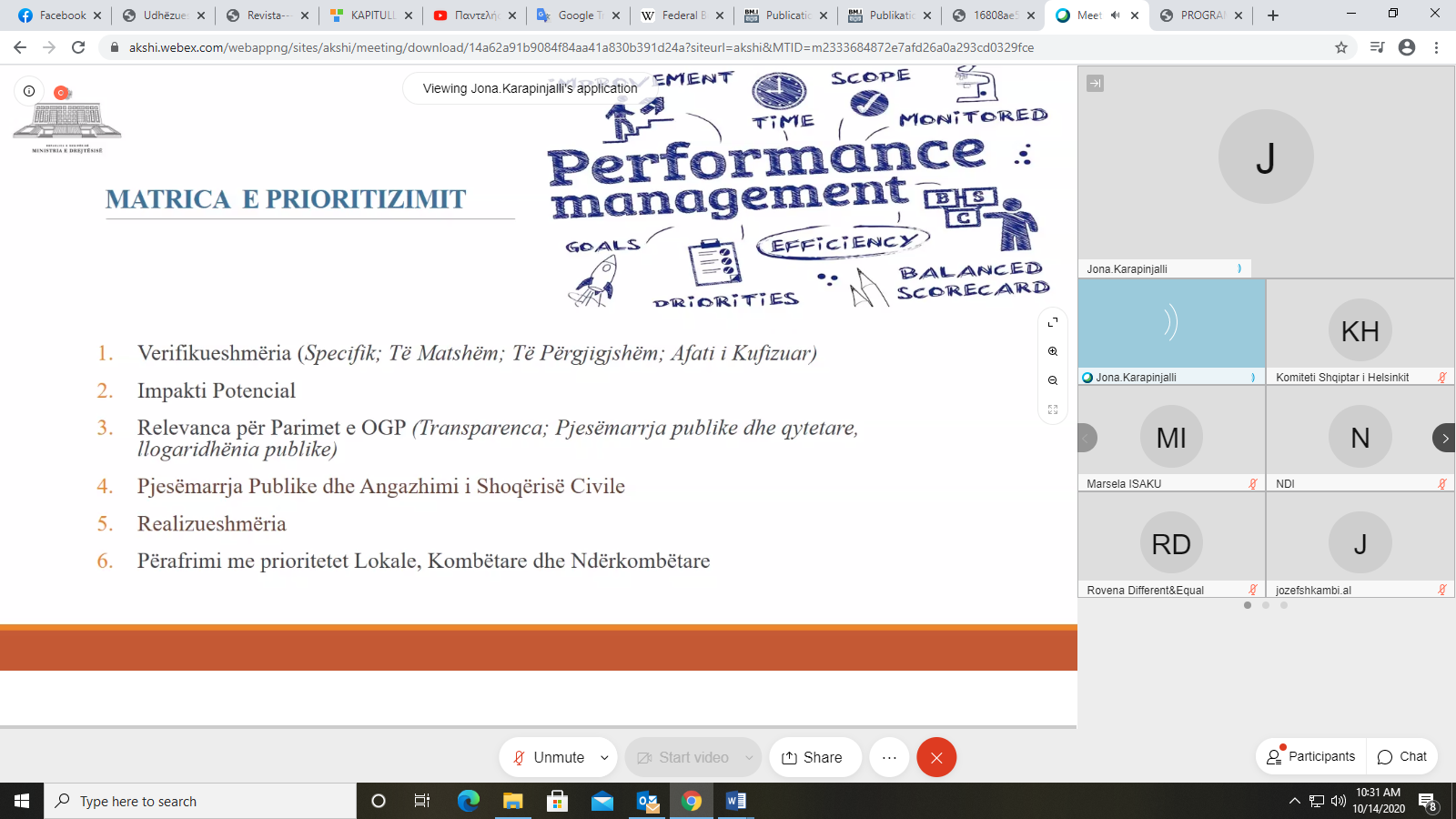 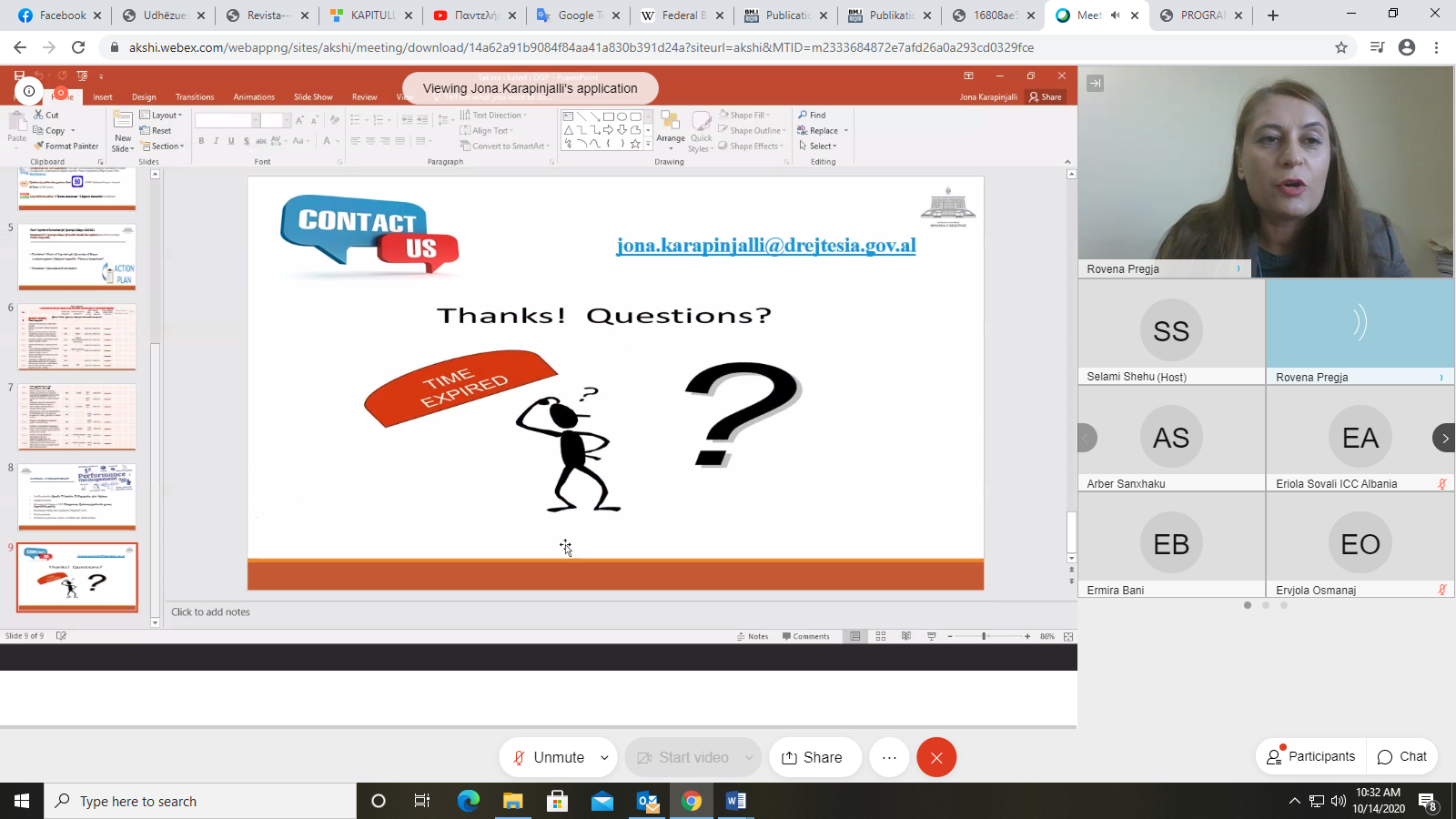 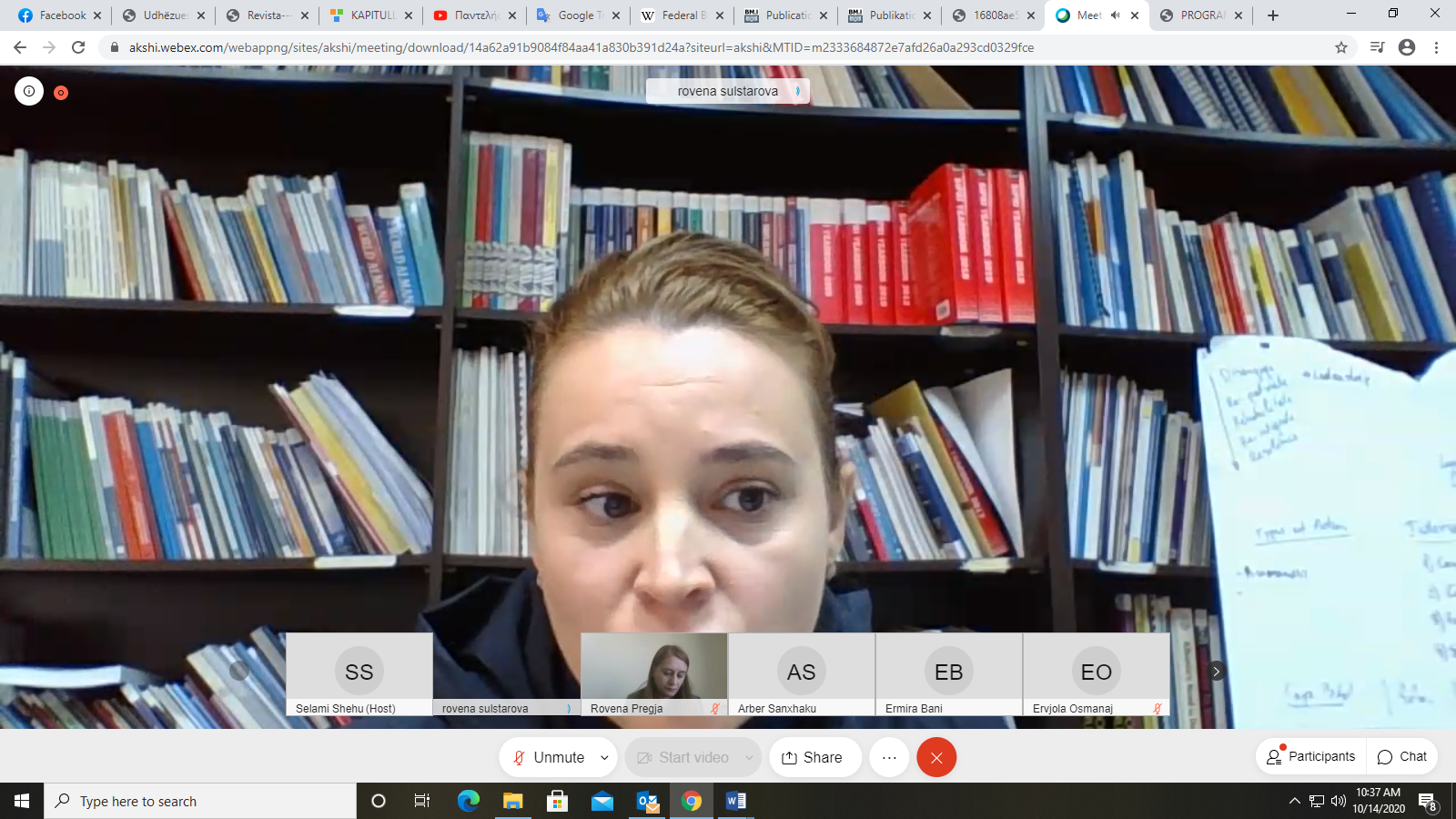 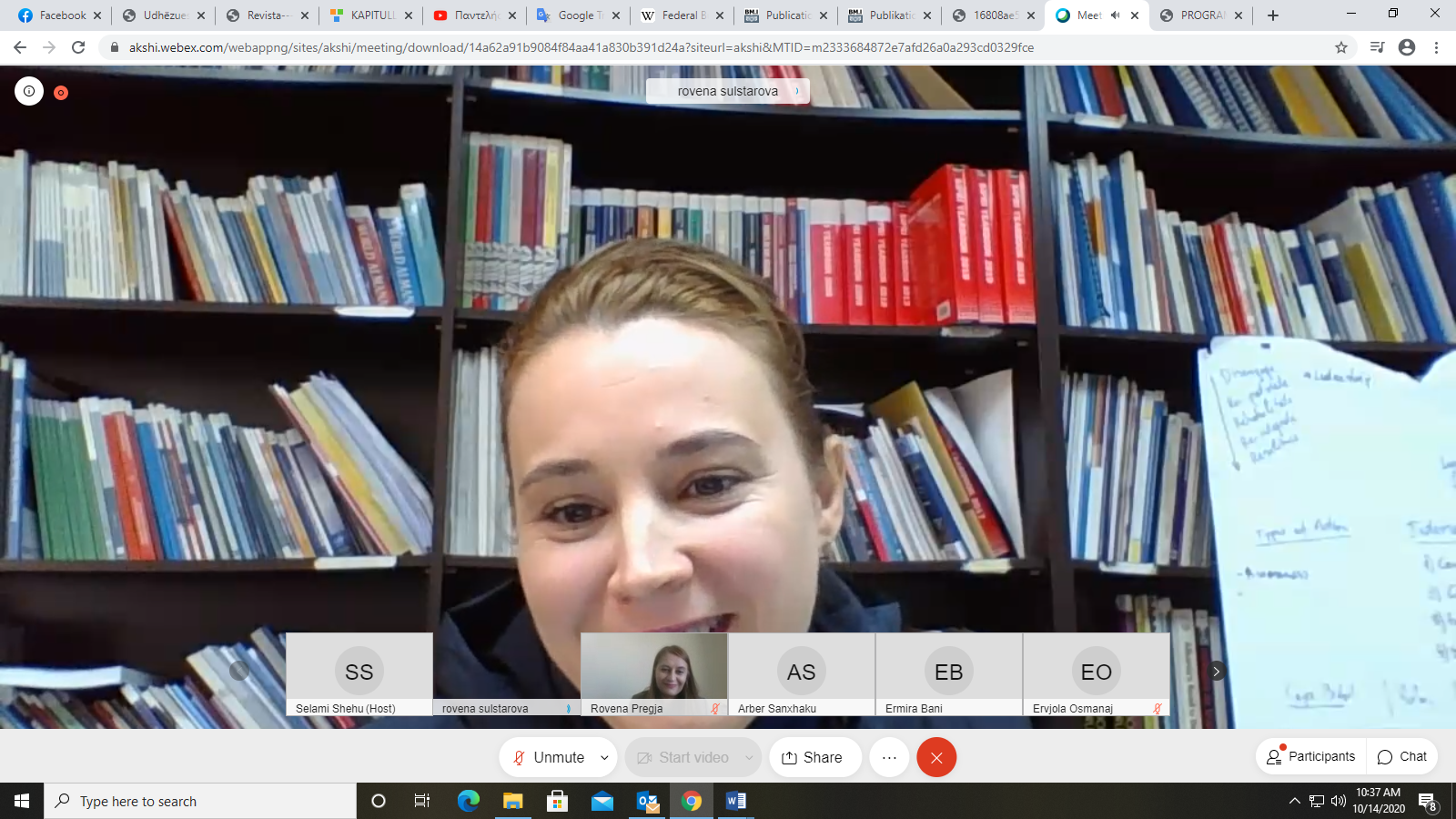 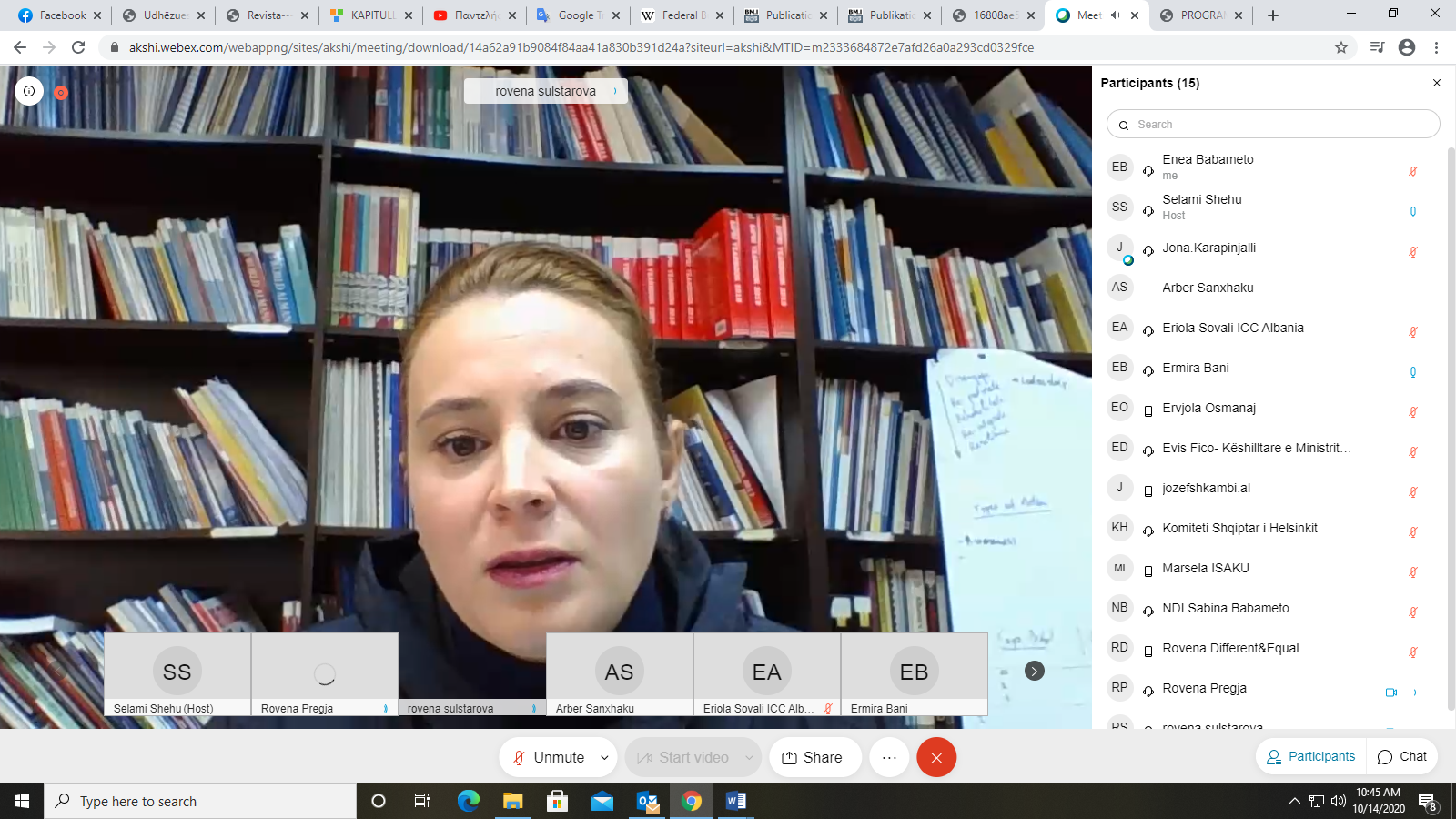 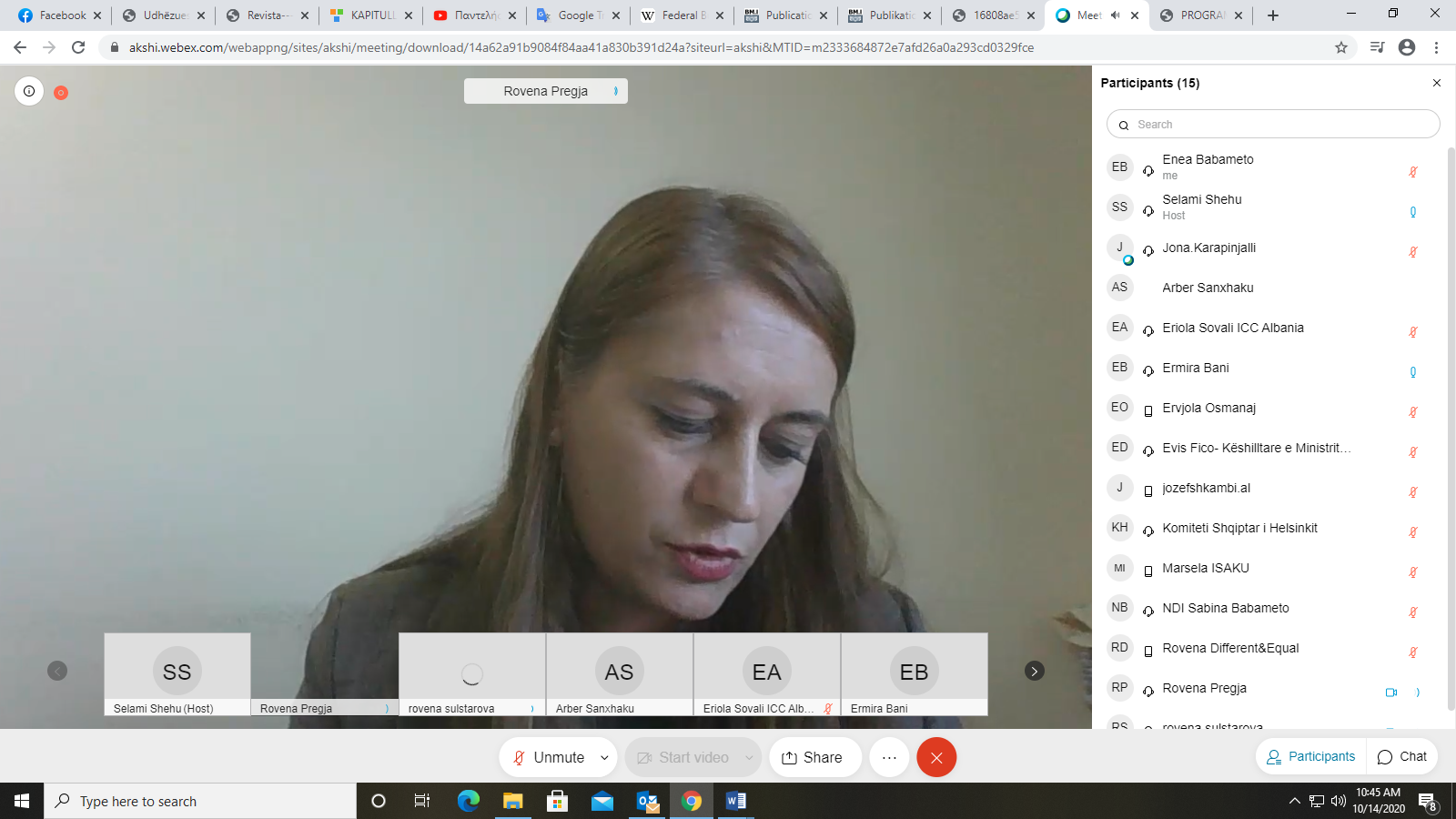 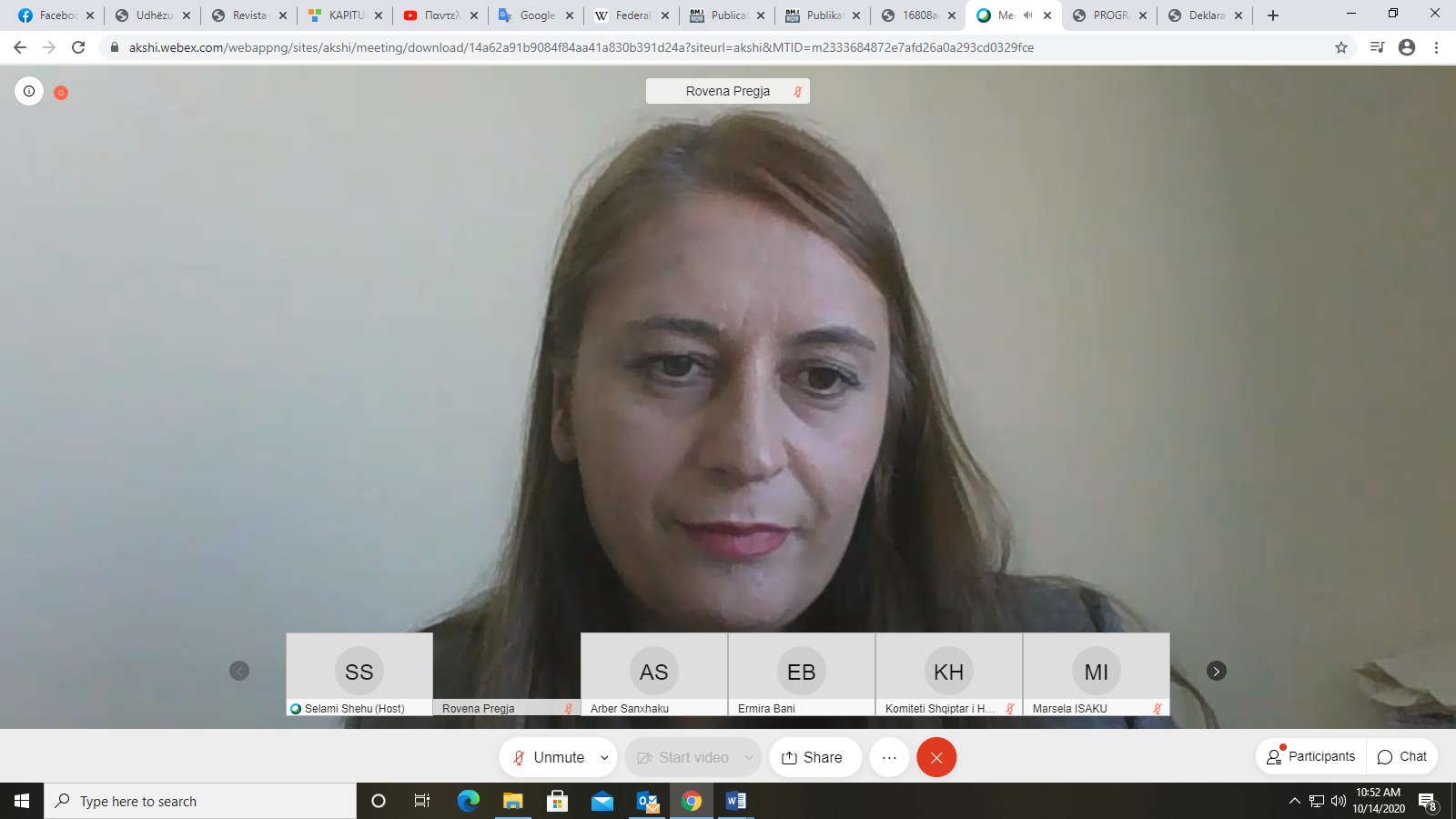 